Cross Case Study of an Elementary Engineering TaskDissertation Proposal May 26, 2015Version 1.8John HeffernanUniversity of Massachusetts, AmherstAbstract	4Chapter 1 - Problem Statement	5Problem Statement	6Project Backround	8Conclusion	10Chapter 2 - Review of the Literature	11Literature Review Methodology	11Engineering Design and Robotics for Teaching STEM Content and STEM Process Skills and Increasing STEM Interest	14Overall Design Process and Specific Design Process Phases	17Problem Solving.	17EDP Models.	20Planning and drawing.	28General Aspects of Design Process	31Designerly Play.	31Causal Reasoning.	33Connecting Math and Science to Engineering.	39Gender	40Literature Review Conclusion	43Chapter 3 - Theoretical Frameworks	48Designerly Play	48Piagetian Constructivism	48Neo-Piagetian Constructivism	51Constructionism	52Problem Solving and Design Process Models	53Framework for Elementary Engineering Developmental Strengths and Challenges	69Summary	74Chapter 4 - Methodology	75Study Design	75Curriculum, Instruction, and Materials	77Study Setting and Participants	85Data Collection	86Data Analysis	88Introduction.	88Development of codes.	89Transcription and coding process.	90Data analysis process.	92Data analysis output.	93EDP data analysis output.	93EDP-related output.	94Design attributes data analysis output.	95Data interpretation	96Chapter 5 - Results	97Chapter 6 - Discussion	98General Conclusions	98Limitations of Study	98Future Research	98Chapter 7 - Conclusion	99References	100Appendix A - Code Book	117Appendix B - Research Prompt	120Appendix C - Permission Letter	122AbstractDesignerly play has been identified as a fundamental component of childhood learning (Baynes, 1994; Petroski, 2003).  However, as students enter grade one and beyond, the increasing academic focus has resulted in the loss of opportunities for designerly play (Zhao, 2012). At the same time, there are increasing calls to increase the number, skill, and diversity of STEM workers (Brophy, Portsmore, Klein, & Rogers, 2008).  The robotics based Elementary Engineering Curriculum (Heffernan, 2013) - used by students in this study - and other similar projects have the potential to increase the STEM pipeline but elementary engineering is not well-understood. Research is needed to understand how to teach engineering to students as their cognitive, motor, and social skills rapidly develop in elementary school (Alimisis, 2012; Crismond & Adams, 2012; Mead, Thomas, & Weinberg, 2012; Penner, Giles, Lehrer, & Schauble, 1997; Roth, 1996; Schunn, 2009; Wagner, 1999). The literature review and theoretical frameworks chapters of this study determined the most relevant theoretical frameworks, engineering design process models, and existing research that is relevant to a cross-sectional case study of six grade 2 and six grade 6 elementary robotics students in the context of established K-6 elementary robotics curriculum (Heffernan, 2013).  Students will be videotaped doing an open-ended engineering task based on LEGO robotics using talk-aloud (Ericsson & Simon, 1993) and clinical interview (Ginsburg, 1997) techniques.  The engineering design processes will be analyzed and compared by age and gender. I hypothesize that significant differences will be found in planning, research, causal reasoning, and troubleshooting.  Exposure to technological concepts and hands-on, design-related activities in the elementary and secondary grades are the most likely ways to help children acquire the kinds of knowledge, ways of thinking and acting, and capabilities consistent with being technologically literate. Unfortunately, there is very little information about how children or adults learn concepts in technology and how, or whether, that learning differs from other types of cognition.  -  National Academy of Engineering, Committee on Technological Literacy, & National Research Council (U.S.), 2002 (p. 57) Chapter 1 - Problem Statement  It was hard so it made us jump up and down when it finally worked.  Grade 5 Girl We don’t usually build things.  It’s just fun building things and getting things to work and then it does something good at the end.  You feel good about what you made.  Grade 6 Boy It teaches us to keep trying.  Even if you fail, you can succeed if you keep trying.  Grade 6 Boy It’s also about working together to make these crazy, awesome things.   Grade 6 Boy It’s more fun to actually be building something.  If you took a class in robots and just learned about things, if the teacher just drilled information into your head, it would not be as fun as building and experiencing it to learn.    Grade 6 Boy In my robotics class at Williamsburg elementary, a second grade has a difficult time at school due to severe Attention Deficit Disorder with Hyperactivity (ADHD).  No matter how patient and understanding his teachers were, he experiences school as a difficult place with lots of negative feedback. The classroom teacher and I looked on in amazement as he gave an extremely cogent, deep, and enthusiastic explanation of how gears work and how the teeth function to transfer the energy.  He was literally bursting at the seams to share this knowledge and we complimented him on his explanation. With robotics, he was shining in front of teachers and peers for the first time, helping his peers rather than being helped.  Problem Statement  Designerly play - children’s play that involves design and building - has been identified as a fundamental component of childhood learning (Baynes, 1994; Petroski, 2003).  Designerly play is supported in typical preschool and kindergarten classes with sand tables, water tables, blocks, LEGO blocks, art, and dramatic play areas.   Petroski connects designerly play with engineering: “Design is rooted in choice and imagination and play. Thus the essential idea of engineering can readily be explained to and understood by children”  (p. 206).As students enter grade one and beyond, the increasing academic focus has resulted in the loss of opportunities for designerly play (Zhao, 2012). At the same time, there are increasing calls to increase the number, skill, and diversity of STEM workers (Brophy et al., 2008). The new Next Generation Science Standards in the United States, in recognition of this problem, require the use of engineering as a way to teach science (“Next Generation Science Standards,” 2012). The lack of opportunities for designerly play (which includes engineering) in elementary schools (Schunn, 2009) may be causing a reduction in the number and diversity of students interested in the STEM fields (especially engineering and computer science) in middle and high school as natural STEM interest atrophies due to the lack of authentic experiences (Schunn, 2009).  Mead, Thomas, & Weinberg (2012) suggest that a STEM pipeline - that feeds a large and diverse workforce - start at the ages of six to eight by initially engaging student interest and moving to more structured actives at grades three to five.  Robotics has resulted in increases STEM self-efficacy and attitudes (Nugent, Barker, Grandgenett, & Adamchuk, 2009; Nugent et al., 2009)  for middle school students in informal settings.  Similarly, positive gains in self-efficacy and STEM career interest were shown for middle and high school girls in an informal setting (Weinberg, Pettibone, Thomas, Stephen, & Stein, 2007).  Further gains can be expected if STEM education is started at the elementary level though a long term study is needed to validate this hypothesis (Mead et al., 2012).  Increases in STEM self-efficacy and interest resulting from early STEM experiences could be particularly advantageous for girls since STEM attitudes are largely set by middle school (Stein, Nickerson, & Schools, 2004).  Other reasons for introducing engineering at the elementary level were clearly elucidated by Cunningham & Hester (2007):  Engineering builds on young children’s natural interests in building and taking things apart,Engineering is a motivating context for integrating mathematics and science content,Engineering develops iterative problem solving skills,Engineering develops the ability to work on projects and build 3-D models,Engineering at an early age helps increase interest in STEM fields and helps increase the diversity of STEM workers,Engineering and technological literacy are needed for citizens now and in the future.  Elementary engineering curriculum such as the robotics based Elementary Engineering Curriculum (Heffernan, 2013) and more general Engineering Is Elementary (Ernst & Bottomley, 2011) have the potential to fill the current gap in elementary engineering.  Robotics offers specific affordances (such as the natural integration of science, mathematics, technology, and creative and collaborative skills) that make it an especially attractive educational technology (Brophy et al., 2008; Gura, 2011).  Levy & Mioduser (2010) showed that complex and advanced cognition could occur in young children’s interpretation of robot rules and behaviors.  Similar understandings need to be uncovered for the construction and programming of educational robots.  In light of the Next Generation Science Standards (“Next Generation Science Standards,” 2012) incorporation of engineering design as a way to teach science and engineering, research that helps teachers and curriculum developers understand elementary engineering design processes has timely relevance.  Project Background After working as a software engineer and then a third grade classroom teacher, I became a technology teacher.  I inherited a robotics program, which worked well for sixth graders.  However, I wondered what would happen if the program started in kindergarten with students getting engineering experiences every year.  I saw amazing motivation and problems solving in my students.  Students were working collaboratively. Certain students were being successful who were not successful in school before.  Robotics was reaching girls who previously were not interested in programming and engineering.  Boys who had difficulty in other areas of school such as reading, writing, and attention were the “shining stars” in robotics.  I developed, mostly by trial and error, a sequence of yearly units that combined structured and open-ended robotics activity, which culminated in a curriculum book for teachers because no such sequence existed before (Heffernan, 2013).  I did two informal teacher action research projects that 1) interviewed robotics students, 2) tracked the same students every year doing the same open ended robotics tasks.  A subsequent pilot study for this research showed significant differences in engineering design processes and causal reasoning between a grade 2 and a grade 6 student.  But many questions remained in my mind. What is known about engineering and robotics particularly as it relates to student learning and development?  What studies specific to elementary students exist?  I observed interesting changes in student responses to open ended engineering challenges by looking at the same students every year.  Had anyone else done that before?  Were there cross-sectional or longitudinal research results that could help PK-6 teachers?  How could my work contribute to the knowledge base of elementary engineering education?  Conclusion I set out on a multiyear effort to read every paper I could find on educational robotics, which also led me to other areas (such and design education, engineering education, and cognition) that I found were needed for a comprehensive understanding of elementary robotics.  The literature review in the next chapter will synthesize the results of that search and present the research questions I have developed as a result of my pilot study that could be a contribution to our understanding of elementary robotics.  Chapter 2 - Review of the Literature Literature Review Methodology I have collected and read many papers on engineering and robotics education.  This list grew over time by using the citations in papers read to find more papers (Brunton, Stansfield, & Thomas, 2012).  I also compared my list with a robotics literature review (Benitti, 2012) and three currently unpublished robotics literature reviews obtained through professional contacts (Carberry, Klassner, Schafer, & Varnado, 2014;  Sullivan & Heffernan, in review; Torok, 2012).  I checked reference lists (Brunton et al., 2012) noting studies that were cited frequently or seemed important.  I also retrieved and read every paper listed on the Tufts Center of Engineering Education and Outreach (CEEO) website (“CEEO: Home,” n.d.).  As part of the a literature review of robotics as computational manipulatives (Sullivan & Heffernan, in review) I did an extensive search for papers on robotics.  Reading the robotics papers also led me to a series of papers that discuss the broader topic of research on the processes of design, engineering education, developmental psychology, and causal reasoning.Papers relevant to this study fell into the categories of design, engineering, and robotics.   Design is defined as “to plan and make (something) for a specific use or purpose” (“Design - Definition and More from the Free Merriam-Webster Dictionary,” n.d.).  Examples of this broadest category of design could include architecture, engineering, or even crafts such as knitting.  Engineering is a subset of design that is commonly defined as the application of math and science to create something new within defined constraints to address a human need (Brophy et al., 2008; Crismond & Adams, 2012).  Robotics, as used in school settings, is a further subset of engineering where students design, build, and program robots for specific tasks.  Robots are typically defined as machines that can accomplish intelligent, complex tasks in an autonomous fashion. Figure 1 illustrates this taxonomy of studies.  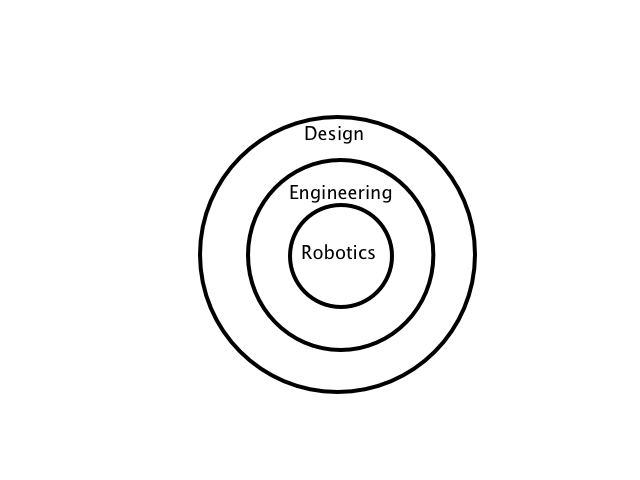 Figure 1.   Taxonomy of Design Studies.  The literature review was first written as a paper-by-paper summary.  Later, the papers were synthesized by using techniques of grounded theory to first organize and synthesize the results by categories (Charmaz, 2014; Galman, 2013; Glaser & Strauss, 2009).  The categories that are directly relevant to the concerns of this proposed study are:  The efficacy of robotics and engineering design as a way of teaching STEM content, improving STEM process skills, and increasing STEM interest, Overall design process and specific design process phases - results specific to the overall design process or specific phases of it such as planning, General aspects of the design process such as causal reasoning and the use of mathematics and science in engineering that cut across the various phases of the design process, Gender - results from examining engineering design or robotics by comparing different ages, genders, or expertise levels, Engineering Design and Robotics for Teaching STEM Content and STEM Process Skills and Increasing STEM Interest 	In my own experience, robotics seems to a motivating, high-interest way to teach STEM to elementary students.  But is this conclusion backed up by research?  Is an-depth look at elementary engineering processes even justified?     In this section, the efficacy of engineering design and robotics as a way of teaching STEM content, improving STEM process skills, and increasing STEM interest is examined.  In general, positive results were found.  In some cases, the short-term nature of the robotics or engineering experience was suggested as the reason for non-significant results. Another common conclusion is that teacher scaffolding is needed to successfully realize STEM content gains, especially in the application of science in engineering tasks. 	Mehalik, Doplet, & Schunn (2008) asked how science concept learning compares when using design based versus scripted approaches in middle school students.   They found that students using the systems design approach showed significant gains compared to the scripted inquiry approach, especially low achieving African-American students.  Fortus et al. (2005) in a quantitative study of grade 9 students found that design based science (DBS) was effective in teaching science concepts. Their data also suggested that DBS was also helpful in knowledge transfer to different science topics.  Kolodner et al. (2003) also had a strong focus on knowledge transfer used design based science for middle school students in an approach they call Learning by Design (LBD). The student data was positive but there were challenges in terms of teachers being willing to be more of a facilitator than a lecturer.  	Leonard & Derry (2011) also found that middle school design based science was effective but that there are many complex and challenging changes required for students and teachers to combine scientific and engineering approaches. Puntambekar & Kolodner (2005) looked for methods to help middle school teachers teach science concepts and processes using design. They found that students need different types of classroom scaffolding to fully use science process and content in the context of design based science activities.  	Mitnik, Recabarren, Nussbaum, & Soto (2009) explored the use of computer supported collaborative learning with robotics to increase understanding of kinematics and graphing in grade 10 students.   Students who used a robot as means to teach kinematics and graphing did much better in content learning, interest, and collaboration than a control group that used a simulation.  In this case, the robots and mobile devices were an effective means to teach physics and mathematics.  As with other studies, the use of robotics supports science learning with appropriate curriculum and teacher scaffolding.  	Williams, Ma, Lai, Prejean, & Ford (2007) evaluated physics content knowledge and scientific inquiry skills gains using robotics for middle school robotics summer camp students.   The study found science content gains but did not find an increase in science process skills in this two-week program and suggested that longer-term experiences are needed to realize process gains. Adamchuk et al. (2012) found STEM learning, attitude, and self-efficacy gains in an out-of-school robotics experience that incorporated Global Information System (GIS) and related technologies. Robotics also has resulted in increases STEM self-efficacy and attitudes (Nugent et al., 2009, 2009)  for middle school students in informal settings.  In one of the few controlled studies of robotics, Barker & Ansorge (2007) showed strong gains for the control group of nine to eleven year olds in an after-school robotics program.  However, their test was very specific to robotics and the control group received no robotics training.  McGrath et al. (2012) designed, implemented, and tested a middle and high school underwater robotics curriculum that mixed formal and informal learning.   Their study found gains in learning, attitudes, and process skills. Positive gains in self-efficacy and STEM career interest were shown for middle and high school girls in an informal setting (Weinberg et al., 2007).	Sullivan (2008) asked if robotics provides affordances for increasing thinking skills, science process skills, and systems understanding for middle school students.  She found that robotics instruction, with proper inquiry based pedagogy, could improve content knowledge, thinking skills, science process skills, and systems understanding.  Sullivan says that, “these outcomes are a result of both the affordances of the robotics environment itself and a pedagogical approach that emphasizes open-ended, extended inquiry” (p. 390). 	In summary, results show that engineering design experiences including robotics, given sufficient time, appropriate pedagogy, and teacher scaffolding, result in STEM content and process skills increases and STEM interest and self-efficacy gains.  Now that generally positive results have been shown overall, a more specific examination about student design processes during the robotics and engineering design experiences is justified.   In other words, what might be occurring that might explain the positive effects of robotics?    Overall Design Process and Specific Design Process Phases 	In this section, research specific to the design process and its various phases is reviewed. What is known about how elementary students use the engineering design process?  Does this change over time as they pass the many developmental milestones of this age?  Note that not all design process phases had specific research associated with it. One example of this is evaluation (of designs). Problem Solving. Problem solving research Problem solving is examined first since the engineering design process is an example of problem solving in the specific domain of engineering.  Only problem solving research as it relates to engineering design and robotics was reviewed.  A more general discussion of problem solving models and frameworks is part of the theoretical frameworks chapter.  	Roden (1997, 1999) looked at changes in the design processes from the equivalent of prekindergarten to kindergarten in Great Britain over a period of two years with a focus on collaborative problem solving strategies. He classified the collaborative problem solving strategies students used as: personalization, identification of wants and needs, negotiation and reposing the task, focusing on the task, tools, and materials, practice and planning, identifying difficulties, talking self through problems, tackling obstacles, sharing and cooperating, panic or persistence, showing and evaluating.  Each strategy was judged as:  declining, emerging, developing, and changing over time.  Roden (1997, 1999) showed that collaborative problem solving strategies do change over time and he suggests that teachers both need to understand them and to help children make them explicit. This study shows changes over relatively short (yearly) longitudinal time frames.  The strategies Roden identified are a mix of cognitive, social, and affective strategies. McRobbie, Stein, & Ginns (2001) found a three level hierarchy of problems that adult learners solved in a design problem:  macro (high level), meso (intermediate), and micro (small, specific). This suggests that similar hierarchies of problem solving might be found in children’s design processes.   	Some studies look at how different factors influence problem solving in the context of robotics.  Norton, McRobbie, & Ginns (2007) reported better and more holistic problem solving when students were required to use flow charts before programming LEGO robots to do a complex task.  Also, teacher goals and beliefs heavily influenced student processes and outcomes in their activity theory based study of two middle school robotics classes.  Sullivan & Lin (2012) found that students’ perceptions of an ideal science student influenced their problem solving strategy use.  Students with a process oriented, rather than a static, traits oriented view of a scientist, used more flexible and successful domain specific problem solving strategies.  Barak & Zadok (2009) found that middle school students intuitively used heuristic search to find solutions to robotics based design problems but necessarily could not articulate their strategies.  Students moved from trial and error to a more sophisticated heuristic approaches, which means that more promising possible solutions were picked.  The authors define two classes of heuristics as proximity methods (using backward and forward chaining to hone in on a solutions) and planning methods by using modeling, abstraction, and analogies.  Specific examples in the context of their robotics study were:  eliminating components for troubleshooting, reusing an existing function for a new purpose, and examining available parts. Some of the heuristics described such as modeling, planning, and examining part (research) might also be considered actual Engineering Design Process (EDP) phases.  The authors concluded that students could have benefited from specific, in-context, math, science, technology, and problem solving instruction.  Lindh & Holgersson (2007) attempted to ascertain the effect of LEGO materials on problem solving ability in Sweden with grade 5 and grade 9 students using LEGO materials as compared to a control group.  The results were mixed at best.  However, there was no curriculum or common professional development so it is unclear how a positive result could be expected.  In summary, researchers have found evidence that problem solving strategies used in design and robotics:change with age and experience, can be affected by the tools and materials used,are affected by student perceptions of scientists (and presumably engineers), can reveal embedded hierarchies of problems such as macro, meso, and micro levels,  many heuristic strategies for problem solving are already known by students.  All these findings reveal the value of problem solving in a design context and also suggest some behaviors to look for in this study.  EDP Models. The engineering design process is an example of problem solving in the specific domain of engineering.  What is known about the engineering design process that could shed light on elementary student’s behavior in the context of open-ended robotics engineering challenges?  One common finding is that students (and even expert engineers) do not follow idealized, linear processes (Crismond, 2001; Johnsey, 1993; McRobbie et al., 2001; Welch, 1999). Welch (1999) provided timelines that show the idealized and actual design processes (see Figure 2 and Figure 3).  He found that grade 7 students did not follow an idealized design process.  They evaluated their design much more frequently than the idealized EDP model would predict, tried one idea at a time instead of evaluating alternatives, and preferred 3-dimensional materials to 2-dimensional sketches. 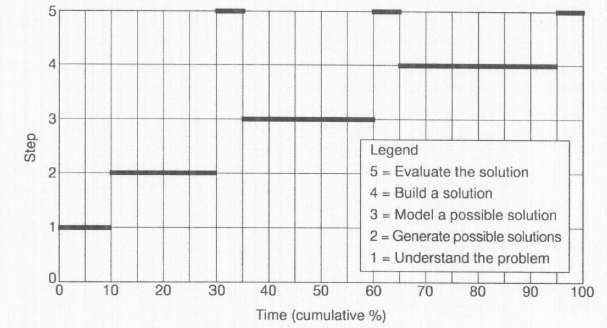 Figure 2.   Predicted theoretical design process.  From “Analyzing the Tacit Strategies of Novice Designers” by  M. Welch, M., 1999, Research in Science & Technological Education, 17(1), p. 28.  Copyright 1999 Taylor and Francis Ltd.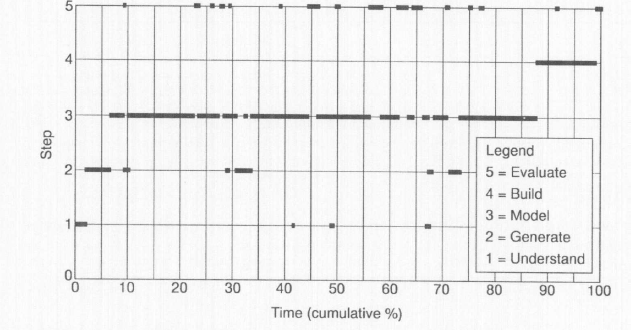 Figure 3.  Actual design process.  From “Analyzing the Tacit Strategies of Novice Designers” by  M. Welch, M., 1999, Research in Science & Technological Education, 17(1), p. 28.  Copyright 1999 Taylor and Francis Ltd.Johnsey's (1993) early study looked at year 4 (grade 3) children’s design processes as compared to idealized models of the design process.  The children worked in pairs on an hour-long design task.  The study revealed that design process was far different than what was predicted from idealized models.   Students jumped back across design and these younger students jumped into making prematurely.   Teacher intervention was allowed and counted as research in the results, which would distort the results from what students would do on their own.  Only part of one graph of one student was shown.  A more thorough analysis is needed to gain a better understanding of elementary student engineering design processes.  There has been a thorough analysis of college student engineering design process that compare freshman and seniors in series of students by Atman and her colleagues. Cardella, Atman, Turns, & Adams (2008) performed a small case study looking at different college engineering majors in depth - students that made progress freshman to senior - low to high, low-to-low, high to high, etc.  They compared their EDP graphs as freshman and seniors and also rated the designs using a rubric.  They used a talk-aloud protocol and recoded transcripts with less than 70% agreement.  They rated quality of solution and measured transitions between phases of the design process. In general, skilled designers used content knowledge and also utilized more steps of the EDP.  Experienced designers spent more time in evaluating alternatives, and making and communicating design decisions.  Many seniors considered the end user more than freshman and were judged as more innovative.  The seniors did better than freshman students in terms of design quality, spent more time on the activity, had more transitions between phases, and also did better on the final stages of the design process, which they call project realization.  Note that other studies show that experts spend more time on a design task (Atman et al., 2007). In a related study, Atman et al. (2007) looked at freshman (n=26) and seniors  (n=24) engineering students and compared them to expert engineers (n=19) on a task that was outside of the experts' area of expertize. Using video and a talk aloud protocol, EDP graphs and solution quality were compared.  Requests for further information were allowed and coded as such.  The researchers quantitatively tested various hypotheses about design process and quality using quantitative methods.   A number of findings resulted from the analysis:  The number of alternative considered correlated with solution quality for seniors.  Problem definition improves as possible solutions are explored.  Experts spent more time on the problems especially on problem scoping.  Experts considered more alternatives. Experts were more consistent in their process than college students.  This pattern was described as a cascading pattern with three characteristics:  initial time with problem definition and scoping, modeling possible solutions, and time spent throughout the process to gather more information and further scope the problem.  The authors recommend that engineering education include: encourage up-front design scoping, gather information throughout design process, and attend to project realization. Atman, Cardella, Turns, & Adams (2005) found that college engineering seniors had better designs and freshmen.  Most students, but not all, improved from freshmen to senior years, though that varied by problem type.  Performance and behavior also varied by problem.  Freshman need to spent more time on problem scoping and developing alternate solutions.  Both groups did not spend enough time on evaluating and project realization.  The authors suggest providing more variety of problems and more focus on latter design stages.  Crismond (2001) compared novice and expert high school and adult designers as they tried to redesign some common household tools.  Each teams’ activities was coded and analyzed in terms of a cognitive model Crismond calls the Cognitive Design Framework (CDF).   In the CDF, there are three pillars with these horizontal bases:  design space, process skills, and content knowledge.  Each pillar goes from the concrete level to the abstract level vertically.  His thesis was that expert designers make connections both between the three pillars and also vertically from concrete to abstract.  The CDF suggested a design process model with these design activities:  handling materials, big picture thinking, generating ideas, making vertical CDF connections, making horizontal CDF connections, analyzing, suggesting solutions, questioning, deciding, sketching, and reflecting. The study then analyzed and compared how much time each expert and novice teams spend in each design activity (see Figure 4).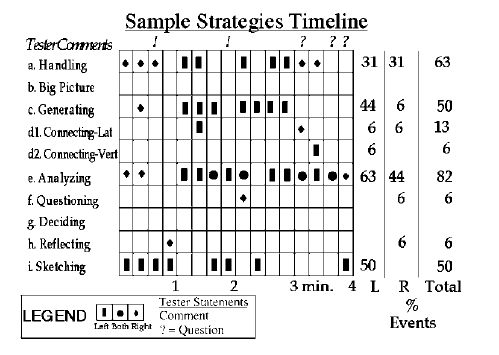 Figure 4.  Design process analysis of a redesign task.  From “Learning and Using Science Ideas When Doing Investigate-and-Redesign tasks: A Study of Naive, Novice, and Expert designers doing constrained and scaffolded design work” by D. Crismond, 2001, Journal of Research in Science Teaching, 38(7), p. 813.  Copyright 2001 John Wiley & Sons, Inc.  Crismond found that only the expert designers used general principles and they also used connections to science concepts to help their design process. Crismond (2001) concluded that teachers must scaffold design tasks for this reason. What conclusions can be drawn from the college engineering and EDP studies as as whole?  Actual design processes differ from idealized, linear models.  Actual novice and expert design both go back and forth across the design process. More experienced designers spend more time up front on problem scoping and continue to do so throughout the process. The number of alternative solutions considered generally correlates with solution quality. Time spent correlates positively with design quality.Experts use more content knowledge.Experts use general principles and use the EDP more effectively.  Teachers need to provide instruction and scaffolding for students in the application of science and general problem solving and design processes.  Significant changes can be seen in engineering processes over time.In summary, while much is known about the design processes of older students and experts, there has not been a thorough and in-depth study of elementary student design processes and it is unknown if and how the conclusions and recommendations of these studies apply at the elementary level.  Now that the problem solving process research and specifically the engineering design process research has been reviewed, results pertaining to the planning phase of the engineering design process are examined and synthesized.  There was not sufficient specific research found on other design process phases such as design evaluation.   Note that a full examination of the EDP phases of different models will be deferred until the Theoretical Frameworks chapter.   Planning and drawing.  Planning is as an early stage in the engineering design process typically put after problem definition and research.  Although I could only find two studies that look at planning in general, both were for elementary students, including one cross-sectional study, so they are particularly relevant for this literature review.  Drawing is a common way for students to plan their designs and results specific to drawing are reviewed after results for planning.    	Portsmore (2011) looked at preplanning for grade one students and found that even first grade students could sometimes use effective preplanning in a design task with familiar materials. She used a clinical interview format with a precisely defined design task which was to retrieve a set of keys on a key ring from a tall container using a set collection of materials (such as tape, magnets, spoons, and pipe cleaners) with a twenty-minute time limit.  Portsmore provided a very precise and structured task with concise rubrics for drawings of their plans and for their completed student designs. Many first graders were able to plan ahead successful designs and materials choices in the familiar and constrained domain.  However, they did not necessarily build what they drew indicating that first graders may not have used these drawings as planning as adults would.  The results of this research seem to indicate the planning can occur with younger children with familiar materials and tasks that are not too cognitively demanding (Gardner & Rogoff, 1990).  In a cross-sectional study of planning comparing five and thirteen years olds, Gustafson & Rowell (1998) asked students to say what their course of action would be and why when presented with an open ended design task.  The choices were:  research with book, put together model, draw picture, talk to friend, or think/reflect. The initial course of action was determined by their initial idea of successful solution and there were two approaches, inside and outside of head.  If students had an idea of the solution already (inside head), they tended to choose modeling, imaging, or reflecting.  If the students did not have an idea, they choose the outside of head approaches of research or social (talk to a friend).  There were gender and age differences.   Many girls aged eight to ten chose a social approach. Research, imaging, and modeling were the most popular choices - modeling with younger students and research with older students.  Their conclusion was that teachers should be aware of and allow for different approaches to planning.   One conjecture was that students that chose reflection might be more cognitively advanced and capable of metacognition.  The age and gender differences they found in the elementary range suggest for planning that similar differences exist for the more general engineering design process.   Fleer (1999) found that planning drawings were not always used by kindergarten and grade 5 and 6 students in a cross-sectional case student of design processes.  However, post-make drawings, especially by the older students provided good documentation of design choices.  The younger children especially showed a preference for using 3-D models (i.e., the actual materials) to solve design problems rather than drawings. She also noted the importance of “tacit doing knowledge”, that is, children expressed knowledge by acting on materials rather than discourse or drawings. This study suggests that older elementary students utilize planning drawings more often that younger students.  Anning (1994) found that drawing ahead of time was frequently not meaningful in a case study that primarily focused on implementation issues with the inclusion of design in English primary schools.  She theorized that this is because drawing is not as valued as reading and writing in school and that there may be developmental constraints on drawing as planning for younger students.  She cites research that suggested that at age nine, children can make accurate planning drawings for blocks (Anning, 1994; Banta, 1980). In summary, the findings on planning and drawing as may be relevant to elementary open-ended robotics engineering tasks are: Results are mixed as to the utility of drawing and the capability of younger students to plan.  Some positive results were found in tightly constrained problems with familiar materials (M. D. Portsmore, 2011).  However, other studies find that young students largely skip the planning phase and the reason for this are developmental constraints (Anning, 1994; Fleer, 1999). It is possible that children can accomplish tasks ahead of projected developmental milestones in constrained tasks with familiar materials.  My pilot study data suggests that this may not be the case in the more general case of open-ended engineering challenges where knowledge transfer must occur.  Planning strategies may depend on variety of factors such as the problem itself, student age, gender, and whether or not the student has an initial solution to the problem.  Now that the engineering design process has been reviewed as well as research on some of its specific stages, results that look at general aspects of engineering design that span all the design phases is examined.  General Aspects of Design Process 	In this section, research related to the design process in general and not to specific phases of the EDP as relevant to a study of elementary robotics is examined.  Not all possible topics were found.  For example, it is widely reported that robotics is highly motivating but no research on interest and motivation and robotics in particular was found (except as tool for generating STEM interest). Research was found that relates to designerly play, causal reasoning, and connecting mathematics and science to engineering. Designerly Play.  In this section, findings that discuss the role of designerly play in the context of engineering design or robotics is examined.  Children come to school with lots of natural experience and processes in place for design (Outterside, 1993). Fleer (1999), in a study of five and eleven year olds, found that older students still engaged in fantasy play associated with the design task but in a more subdued and socially acceptable way.  However, fantasy play was an integral part of the kindergarten students’ design activities. Designerly play still plays a role when students get older but it changes from the fantasy play of younger children.  In a study of middle school robotics students, Sullivan (2011) found that play and bricolage (tinkering) are important aspects of fostering creativity.  Furthermore, teachers can scaffold creativity by providing open-ended, goal-oriented tasks, by modeling play and bricolage, and by providing a collaborative and creative environment.  Mioduser, Levy, & Talis (2007) found that kindergarten children first engaged in planful play when asked to determine the underlying rules observing moving robots. This was a critical aspect of their cognitive processes.  Children can take a technological or psychological approach in explaining intelligence machine behavior.  The researchers thought of children’s psychological explanations, which were frequently anthropomorphic, of robot behavior as a starting point for more scientific explanations. As children gained experience and understanding of robotic technology, they moved from psychological to technological viewpoints with experience and adult intervention.  Furthermore, they saw evidence connecting the psychological to technological through what they termed bridging.  In other words, the technical did not replace the psychological in an unrelated fashion but children made a connection from one to the other.   Levy & Mioduser (2008) also state that “the robot’s reactivity to the environment, and its endowment with decision-making abilities, distinguish the robot as a psychological artifact. Its programmability sets it apart as a computational-technological artifact”  (p. 347).  The combination of young children’s developmental tendency to anthropomorphize and robot’s special capacities to interact with its environment is one likely cause of the special motivation robotics provides.  In other words, robots have a special capacity to engage designerly play.   	Slangen, Keulen, & Gravemeijer (2010) looked at children’s (age 10-12) conceptual understanding of robots.  They defined an ordered taxonomy of cognitive levels related to robotics: psychological, technological, functional, and controlled system with controlled system being the most sophisticated understanding.  Like Levy and Mioduser, they see more playful, psychological mode as the starting point for a deeper understanding of robots.  	In summary, research on children’s understanding of robots suggests that the interactive and autonomous characteristics of robots make them especially efficacious for engaging the designerly play instincts of children and that this play changes from fantasy play to a more subdued form of play as children progress through elementary school.  Causal Reasoning.  Causal reasoning theory and research could shed light on the increasing ability of elementary students to plan and to project out the effects of their design decisions shown in my pilot study, which involves causal reasoning. Piaget defined a progression of causality from magical-phenomenalist (which Piaget called realism - different than how realism is usually defined in philosophy) to an eventual scientific viewpoint (Fuson, 1976; Piaget & Inhelder, 1969). Fuson (1976) summarized Piaget’s theory of causal reasoning as follows.  Infants do not have a delimitation of self and the outside world, attribute cause to the temporal proximity of events, and attribute events to them without consideration of physical proximity. From three to eleven, a progression of causality occurs from the realism of infants to objectivity, reciprocity, and relativity. In the realism stage, perceptions and feelings are directly experienced (real) without additional thought or mental representation and without a notion of self and other.  In the objectivity stage, there is an understanding of self and other.   With reciprocity, the child places equal value on the views of him or her and other.  With relativity, the child perceives the relationships between different objects.  In early stages of causal reasoning, children may give animistic, finalistic, participatory, and artificial explanations of phenomenon.  An example of animism from robotics is when children attribute causation in robots or machines to an anthropomorphic conception of machine itself (Mioduser et al., 2007).  Finalistic explanations are the result of the belief that everything has an explanation and any explanation suffices regardless of its plausibility.  Participatory explanations result from children’s belief that they participate causally in natural phenomenon (magical thinking).   Finally, artificial explanations attribute all causality to its benefit to humans (Fuson, 1976). Others have since built on Piaget’s theories of causality.  Jonassen & Ionas (2008) provide a complex model (see Figure 5) of causal reasoning and then suggest different ways to support the learning of causal reasoning.  In this model, problem solving and conceptual change support predictions, implications, inferences, and explanations, which, in turn, enable causal reasoning.  Predictions are defined as anticipating an outcome based on the initial state of a system and plausible causal relationships.  Prediction in the model is defined in terms of either the scientific method, namely hypothesis, or forecasting events such as weather or economic performance.  (Implication is defined as the same process as prediction but with more probabilistic causal relationships.) Inference is defined as the opposite process as prediction, that is, positing events and initial conditions based on a final set of conditions and plausible causal relationships. Explanation is defined as the ability to describe a system’s components, functions, and causal relationships. The authors see causal reasoning being engaged by direct instruction, simulations, question prompts, and learner modeling. 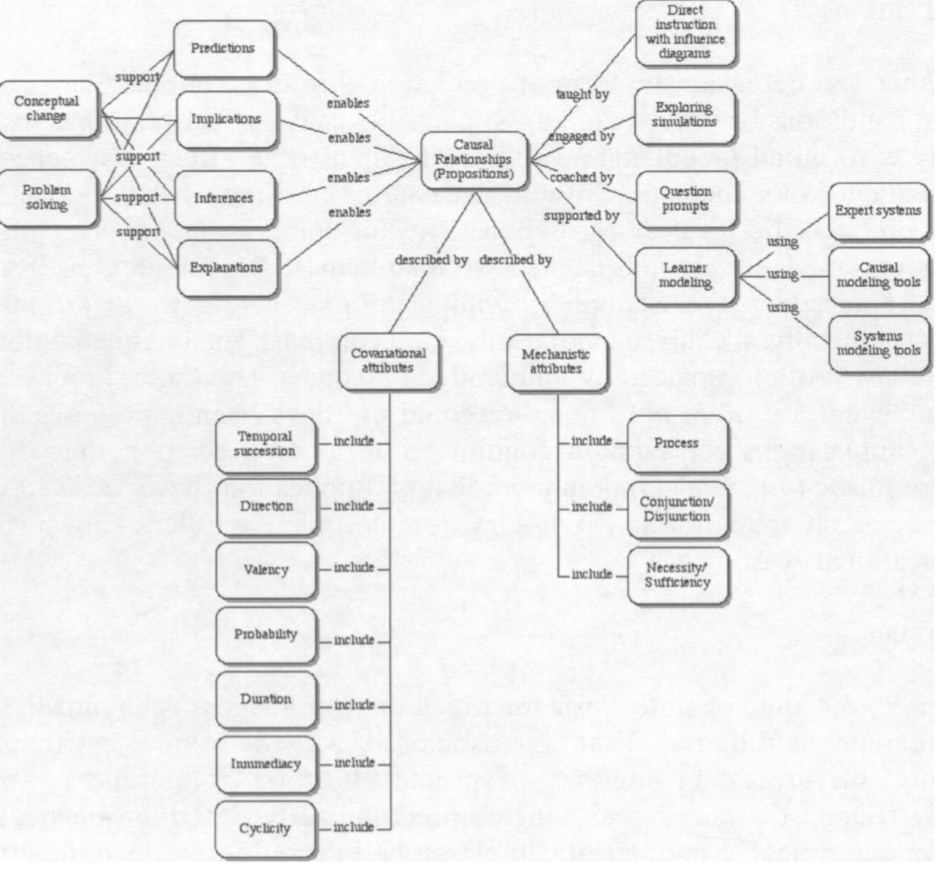 Figure 5.  This figure shows a general framework for causal reasoning.  From “Designing effective supports for causal reasoning” by D.H. Jonassen  & I.G. Ionas, 2008,  Educational Technology Research and Development, 56(3), p. 289.  Copyright 2008 Association for Educational Communications and Technology.Engineering education provides problem-solving affordances for learning causal reasoning.  Although I was unable to locate any research on causality specifically in the context of engineering design, all four enablers of causal reasoning in this model are part of engineering  - predictions, inferences, explanations, and implications - but prediction and inference are the most relevant. Engineers predict how a design, process, or software program will actually function in the physical world.  Inference is used when troubleshooting a model or prototype to determine design or prototype build issues to understand why a prototype did not work so the design can be improved.   Casual reasoning and causal inference research typically centers on a posteriori evaluation of data to determine causes.  Engineers make a priori predictions of the performance of their designed systems.  The predictions may be supported with simulations, models, and prototypes.  In the context of LEGO robotics, students are expected to design and then build a prototype with a prediction of performance in mind and then evaluate the actual performance with respect to predicted performance.  Since prediction is usually associated with science, I use the term mental projection to describe this cognitive skill in the domain of engineering.  The ability to mentally project the impact of design decisions turned out to be an important difference between the second and sixth grade students in my pilot study.  A fourth grade student of mine was able to articulate the importance of causal reasoning in robotics this way: You have to think in a different way.  This would make this - would make this - happen.  Each step is connected.  Grade 4 BoyWhile the literature on causal reasoning does not consider the domain of engineering, there are some principles and findings that may inform the study of causal reasoning in the context of engineering.  Kuhn, Schauble, & Garcia-Mlia (1992) found that successful causal reasoning depends on: 1) students being able to realize that their existing theory could be wrong and 2) students refraining from only including data that supports their theories. I theorize that these factors will be impacted by development; specifically, ego-centrism will make casual reasoning difficult for younger children.  This manifested in my pilot study for the second grade subject as 1) difficulty predicting the effects of non-functional design decisions and 2) difficulty reworking designs with problems.  The authors also found that self-directed practice alone (such as open-ended engineering challenges) was sufficient to cause gains in scientific and causal reasoning.  Finally, the authors suggest that the development of scientific reasoning - of which causal reasoning is an important component - is gradual, continuous, and not a discrete developmental milestone like Piagetian conservation.  Kuhn (2007) studied fourth grade students who received instruction in the control of variables (COV) strategy for understanding cause and effect. COV is the systemic manipulation of one variable at a time to pinpoint cause and effect.  Even when they had mastered the COV strategy, students did not necessarily transfer it to the domain under study.  She suggests that curriculum is needed to help students apply COV and other scientific reasoning skills. Engineering education could be one such domain.  Legare, Gelman, & Wellman (2010) found in their study of preschool children that inconsistent (rather than consistent) conditions triggered explanations which, in turn, triggered causal reasoning.  The evaluation phase of engineering is rife with results that differ from the predicted outcome and therefore provides a rich experience for improving causal reasoning. Kuhn & Dean (2004) report that research on causality is split into two camps.  Causal reasoning can be described as utilizing either mechanism based (explanations), covariance based information (data), or both.  Multivariate inference (MVI) researchers look at how college students attribute causes from multiple variables based on data.  Scientific Reasoning (SR) researchers look at how children use knowledge of underlying mechanisms to attribute cause in the scientific realm.  Kuhn & Dean (2004) argue that both approaches have merit.  They conclude that research from both camps can be combined and causal reasoning should combine both data and underlying mechanisms. In the context of LEGO robotics based engineering challenges, students optimally use data from prototype evaluation and knowledge of underlying causal mechanisms.  Other studies attempt to show how causal reasoning manifests in young children.  Buchanan & Sobel (2011) showed marked jumps in causal reasoning from age three to age four in experiments centered around changing battery and light configurations, which demonstrated that causal reasoning does have developmental characteristics.  Their experiments also showed that this cognitive developmental was domain specific and not general.  Finally, the children needed to see and understand the underlying causal mechanism to successfully determine cause and effect.   In summary, research on causal reasoning has the following importance for a study of elementary engineering:elementary robotics curriculum and instruction should teach both data based and mechanism based approaches to troubleshooting,curriculum is needed to help students apply control of variables and other scientific reasoning skills the development of scientific reasoning - of which causal reasoning is an important component - is gradual, continuous, and not a discrete developmental milestone like Piagetian conservation,self-directed practice alone (such as open-ended engineering challenges) is  sufficient to cause gains in scientific and causal reasoning, engineers use both prediction and inference in their design processes and elementary engineering challenges create affordances to teach these skills.    Connecting Math and Science to Engineering.  Engineering is often defined as the application of mathematics and science to create something new that meets a human need (Brophy et al., 2008).  Therefore, the application of mathematics and science is an important part of engineering education.  An example of the application of science in the context of elementary robotics is the use of gearing up to increase robotic vehicle speed.    Does the ability to apply mathematics and science knowledge to engineering challenges increase as students develop? What is known about how this skill operates at the elementary level?  Research exists on both the application of science in design tasks and the use of engineering design, including robotics, to teach science.  Crismond found that expert designers used connections to science concepts to help their design process while novice high school designers did not. Crismond (2001) concluded that teachers must scaffold the application of science in design tasks for this reason.  Other design-based science studies also report positive results on the use of design to teach science come to the same conclusion regarding the importance of teacher scaffolding to connect science to engineering (Fortus et al., 2005; Leonard & Derry, 2011; Mitnik et al., 2009; Puntambekar & Kolodner, 2005).  	Leonard & Derry (2011) sum the problem up this way: Seldom in a design context does a science concept appear in an isolated form that allows it to be studied discretely—it operates in concert with multiple, intersecting science and technological concepts.  (p.  45)	There is much less research on the use of mathematics in engineering design tasks.  However, Mitnik, Recabarren, Nussbaum, & Soto (2009) found that the use the robots and mobile devices were an effective means to teach physics and mathematics. While the application of mathematics and science to engineering tasks is important and researchers have found that teacher scaffolding plays an important role, it is not known if how this skill that operates at the elementary level.    	In summary, research on the application of mathematics and science in engineering shows:expert designers apply science more than novice designers,design based science creates affordances for the application and understanding of science concepts and practices with teacher scaffoldingit is not known how the application of mathematics and science works at the elementary level and how that changes with development.  	Gender 	The lower numbers of women pursing STEM and, in particular computer science careers, is well-documented (Margolis & Fisher, 2003; National Science Foundation, National Center for Science and Engineering Statistics, 2013).  For older students, there are indications that females have preferences for relational activities or programs with a social context although they can be attracted to traditional programs with prior exposure (Hynes, 2007; Melchior, Cutter, & Cohen, 2004; Nourbakhsh et al., 2005; Rosen, Stillwell, & Usselman, 2012; Skorinko, Doyle, & Tryggvason, 2012; Stein et al., 2004; Voyles, Fossum, & Haller, 2008).   What are the other gender differences researchers have found in robotics programs?  For the differences researchers and theorists have identified, do they operate at the age of elementary students, who may not yet have strong, internalized, socio-cultural gender expectations related to STEM learning?  Most robotics studies show equal achievement for females (Hynes, 2007; Milto et al., 2002; Nourbakhsh et al., 2005; Nugent et al., 2010; Sullivan & Bers, 2013; Varnado, 2005) while two studies showed higher gains for males in some aspects of robotics programs (Nugent et al., 2010; A. Sullivan & Bers, 2013).  For example, Sullivan & Bers (2013) found positive achievement results for kindergarten girls overall  (in a curriculum that included art materials) but that boys did better in handing robotics materials and using IF statements.  They suggested that stereotype threat (Committee on Maximizing the Potential of Women in Academic Science and Engineering (U.S.), Committee on Science, National Academy of Sciences (U.S.), National Academy of Engineering, & Institute of Medicine (U.S.), 2007) may be operating even for students as young as five and six.   In these cases, females still showed gains but they were less than male achievement gains.  Voyles et al. (2008) also found marked differences in the way teachers responded to males and females in the context of a traditional robotics activity.  While teachers felt that they were being sensitive to and supportive of both genders, some of their results could result in decreased self-efficacy and independence for females.  For example, teachers thought for girls or did work for them more than for boys.  Turkle & Papert (1991) developed the theoretical notion of epistemological pluralism, which states that “hard” and “soft” approaches to computer programming are equally valuable.   The “hard” approach is top-down, abstract, and distanced from computational artifacts while the “soft” approach is bottom-up, concrete, and characterized by closeness to computational artifacts.   However, the “soft” approach is not valued in schools and in the field so this discourages women, who tend to take a “soft” approach. They say that, “sources of exclusion [are] determined not by rules that keep women out, but by ways of thinking that make them reluctant to join in” (p. 1). They propose that a thinking style that views computers as concrete, close, and transparent as an equally valid way of relating to and working with computers.  The authors call this bricolage:  “Bricoleurs construct theories by arranging and rearranging, by negotiating and renegotiating with a set of well-known materials”  (p. 6).Gender differences in engineering and science process skills were not reported by studies in a study of middle school robotics camp study by Nugent et al. (2010).  Varnado (2005) found no gender difference in problem-solving styles (or problem-solving achievement) in a large study of First LEGO League (FLL) participants.  [FLL is a traditional, popular, after-school competition focused activity for middle school students.]  However, differences in self-efficacy among male and female robotics students have been a strong focus of many studies.  Many studies of traditional robotics activities report lower initial self-efficacy in females (Nourbakhsh et al., 2005; Voyles et al., 2008; Weinberg et al., 2007).   Girls can have lower self-efficacy in robotics even if their achievement is the same as boy’s achievement (Voyles et al., 2008).  Robotics activities do increase female self-efficacy (Melchior et al., 2004; Milto et al., 2002; Nourbakhsh et al., 2005) though it may still measure lower than male self-efficacy even after the activity.  Weinberg et al. (2007) found that mentoring can positively impact female self-efficacy gains and overcome lower initial self-efficacy.  Girl’s self-efficacy in computers precedes loss of interest (Voyles et al., 2008) which shows the importance of self-efficacy for girls in robotics activities (Mead et al., 2012).In summary, research on gender and robotics:suggests that important factors for the lower self-efficacy of females and the achievement differences that have been shown are due to stereotype threat, teacher differences in their treatment of boys and girls, the lack of epistemological pluralism, and lack of previous experience, suggests that an examination of differences in engineering design processes of elementary age students as STEM gender-specific expectations solidify and how these differences relate to engineering self-efficacy may help inform the issue of STEM related gender differences. Literature Review Conclusion 	The literature review sought to answer the following questions.What is known about engineering and robotics particularly as it relates to student learning and development?  What studies specific to elementary students exist?  Were there cross-sectional or longitudinal research results that could help elementary teachers?  How can my work contribute to the knowledge base of robotics based elementary engineering education?  Although robotics has been identified as a promising way to increase STEM interest and also to teach science concepts (Brophy et al., 2008), there is no extant research of student development in the context of a robotics in a sustained, long term elementary program.  The studies that do exist show promising results for short term robotics programs in middle and high school (Hynes, 2007; Sullivan, 2008).  Many of these studies use design, engineering, or robotics as a way to teach science concepts (Adamchuk et al., 2012; McGrath et al., 2012; Williams et al., 2007). Studies that do not show significant increases from robotics suggest longer term exposures are needed (Wagner, 1999; Williams et al., 2007).  Very few longitudinal or cross sectional studies exist for design or engineering.    Roden's (1997, 1999) early study tried to broadly induce cognitive, affective, and social problem solving strategies at two points in early childhood.  Fleer (1999) did some early, cross sectional work on characterizing the relationship between design and the artifacts actually produced in a design problem at ages five and eleven.  English, Hudson, & Dawes (2013) are doing a longitudinal study of middle school students simple machine based designs.  However, they are not looking at how students change over time but are more interested in the complete educational systems of teachers, students, and materials.  There are some relevant cross-sectional studies. Crismond (2001) looked only at adults and high school students and the two cross-sectional studies (Fleer; Penner et al., 1997) did not cover the complete elementary spectrum and did not have a primary focus on engineering and robotics.  Significant changes in engineering design processes and solutions have been documented for college students from freshman to senior years (Atman et al., 2005; Cardella et al., 2008).  There have been a number of case studies and microgenetic studies focused on engineering or design.  However, most do not cover the elementary age spectrum (Crismond, 2001; Fleer, 1999; Leonard & Derry, 2011; Levy & Mioduser, 2010; McRobbie et al., 2001; Outterside, 1993; Roden, 1997, 1999; Roth, 1996;  Sullivan, 2011; Wendell & Lee, 2010).  Others are focused on design based science rather than engineering (Leonard & Derry; Levy & Mioduser; Penner et al., 1997; Wendell & Lee, 2010).  Other case studies are not centered around cognitive development but more on curriculum or analyzing the classroom context (Leonard & Derry; Roth).  Sullivan (2008) does relate difficulties student had with multiple sensors, for example, to developmental issues in causal reasoning. Kazakoff & Bers (2012) related sequencing to the underlying developmental skills of centration and reversibility.  However, there is no research that relates elementary engineering more broadly to more general frameworks.  There are many areas of elementary robotics that are unexplored.  Examples are interest and motivation of robotics, the workings of social-cultural context, the efficacy of specific programs, and teacher challenges in implementation. The literature review did reveal a few studies have examined pieces of the cognitive puzzle of how development is expressed in design, engineering, and robotics. Other studies have examined engineering design processes thoroughly at different grade levels. However, there is a need for a systemic, developmental characterization and analysis of elementary engineering that will help inform curriculum, instruction, and assessment. This understanding could form the basis of a theoretical framework of robotics or a learning progression for robotics based engineering education for K-6 students. Given that little is known about teaching engineering to elementary students, this study seeks to answer the following questions (all in the context of an open-ended engineering challenge using LEGO robotics):  What do grade 2 student engineering design processes look like?  Grade 6 students?  How do grade 2 and grade 6 students’ engineering design processes differ?  Are there specific design cycle pattern differences?  What specific differences can be seen in the planning and drawing between grade 2 and grade 6 students? How does causal reasoning differ between grade 2 and grade 6 students?  For all these questions, are there differences that can be seen by gender at each grade level?    In order to answer these research questions, it is first necessary to determine the most relevant theoretical frameworks, engineering design process models for a a cross-sectional case study of elementary robotics students in the context of established K-6 elementary robotics curriculum (Heffernan, 2013).  The aim is to gain an understanding of students’ skills and processes as they undertake open-ended engineering challenges at these two different ages in the context of robotics. The long-term goal is to inform instruction of engineering for elementary aged children.Chapter 3 - Theoretical FrameworksTheoretical frameworks are overall theoretical lenses to view cognitive or other processes related to design.  What are the most relevant theoretical frameworks that can inform a developmental cross-sectional, case study of elementary robotics students?  In this section, I examine relevant existing frameworks and begin to synthesize a conceptual framework to guide the coding and analysis for this study.   Designerly PlayDesignerly play (the elements of design that are found in children’s play) has been identified as a fundamental component of childhood (Baynes, 1994; Petroski, 2003).  Children “actively seek engagement with their surroundings” and  “desire to interact and shape the environment” (Baynes, 1994, p. 12).  The learning theories of constructivism (Piaget & Inhelder, 1969)  and constructionism provide frameworks to support the teaching of design because: 1) children actively construct their knowledge in design projects (constructivism), 2) they typically do so while building a physical model (constructionism). Piagetian ConstructivismIn a longitudinal or cross-sectional study with a strong focus on cognition, existing cognitive benchmarks are obvious frameworks in which to describe learning in the specific domain of focus, elementary engineering.  Piaget’s constructivist theory defines four stages of cognitive development:  sensorimotor (0 to 2), pre-operational (2 to 7), concrete operational (7 to 11), and formal operational (11 and up) (Piaget & Inhelder, 1969).  In a longitudinal or cross-sectional study of K-6 children, students transition from the pre-operational, intuitive thought substage (between grades K and 2) to concrete operational (grades 2 to grade 5) and finally to formal operational (grade 6).  Piaget notes that ages are “average and approximate” (Piaget & Inhelder, 1969, p. 3).  The Piagetian developmental characteristics relevant to an elementary robotics study are listed below (Piaget & Inhelder, 1969).Pre-operational, intuitive thought (K to grade 2) Egocentric – can only see their own point of view,  Primitive reasoning – wanting to and starting to understand the “why” of things, Children know they have much knowledge but don’t know how they acquired it, Key cognitive characteristics: Centration – only focusing on one aspect or cause of a situation,  Irreversibility – children can not mentally reverse a sequence of events, Concrete operational (grade 2 to grade 5) Start solving problems logically but only with concrete objects, Inductive reasoning from cases to a general principle,Trial and error problem solving, Key cognitive characteristics (for concrete objects):Seriation – the ability to sort objects by different characteristics, Conservation – even if an object’s appearance changes, the quantity remains constant, Transitivity for concrete objects – just as in mathematics, if A < B and B < C, the A <C, Reversibility – the ability to mentally reverse a sequence of events or operations, specifically, objects that are modified can be returned to their original state, Classification – the ability to name sets (and subsets) based on objects’ characteristics, Decentering – the ability to take in multiple aspects of a problem, Formal operational (Grade 6) Deductive reasoning from a general principle to specific cases, Logical and systemic problem solving, Key cognitive characteristics:Abstract thought – all the operations developed in previous stages can be done mentally without reference to concrete objects, Metacognition – the ability to reflect on cognition itself.   	Piaget’s groundbreaking work was later modified and improved by Neo-Piagetian researchers.  Neo-Piagetian Constructivism Neo-Piagetian researchers modified Piagetian theory to address issues that developed.  Data showed that there was wide individual variation in the stages and that the cognitive structures Piaget described were not turning out to be as universal as he had claimed (Bidell & Fischer, 1992; Case, 1991; Young, 2011). Research showed that the Piagetian stages are culturally influenced and are, at least to some extent, a product of Western culture and schooling (Rogoff, 2003).   This means that the results of this study are a product of their environment of Western educated students experiencing engineering projects every year in the context of their typical American curriculum so that universality across cultures cannot be claimed.  Theorists proposed a variety of modifications to Piaget to address the issues found.  Bidell & Fischer (1992), in their skills theory, see cognitive development as more of a web than a liner stage model so that different children take different paths through the web.  They also pointed out that active instruction and learning in domain specific areas is cognitive development; one cannot just wait for brain development to occur. Bidell & Fischer (1992) also point out the need for developmental sequences in different domains.  This latter point reveals the possibility for the identification of a learning progression (Krajcik, 2011) for elementary engineering.   The modification of universal structures to domain specific structures was also delineated by Case (1991) with his notion of Central Cognitive Structures (CCS) and by Demetriou, Gustafsson, Efklides, & Platsidou (1992) with their Specialized Structural Systems.  Case’s work, in particular, has relevance for elementary engineering research.  He defines a progression from stage to stage as children move from sensorimotor, to interrelational, to dimensional, to vectorial with each stage having its own general executive control structures in addition to the domain specific structures. Sensorimotor (1 to 18 months), like Piaget’s sensorimotor stage, is centered on direct perceptions and actions such as seeing and grasping.  Case conceives of the interrelational stage as being characterized by the addition of representational thought.  For example, children can draw a picture or use words to stand for physical objects, feelings, and concepts.  In the dimensional stage, general relationships between two things can be established, such as numbers on a number line.  Finally, in the vectorial stage, many to many relationships can be established through things like abstract formulas that stand for the relationships. Case (1991) talks about progressing, within each stage, from one operation at a time, to two, and to more than two, and finally integrating the operations. Students, using this framework, would move from direct manipulation only (sensorimotor) to being able to draw their designs (representational) to simple cause and effect (dimensional) to multivariate reasoning (Kuhn, 2007) and systems thinking (Sullivan, 2008) (vectorial).  This theory could shed light on the increasing ability of elementary students to plan and to project out the effects of their design decisions, which involves causal reasoning. Constructionism Constructionism (Papert, 1993) is the theoretical framework that underlies robotics (Papert, 2000; Papert & Harel, 1991).  Constructionism was defined by Papert & Harel (1991) as follows:   Constructionism--the N word as opposed to the V word--shares constructivism's connotation of learning as "building knowledge structures" irrespective of the circumstances of the learning. It then adds the idea that this happens especially felicitously in a context where the learner is consciously engaged in constructing a public entity, whether it's a sand castle on the beach or a theory of the universe.  (p. 1) Constructionism can also be seen as combining designerly play (Baynes, 1994) and constructivism (Piaget & Inhelder, 1969). Robotics embodies constructionism in the following ways.  The use of programming and computers has a rich history intertwined with constructionism both in terms of the value of debugging as a process (Bers, Flannery, Kazakoff, & Sullivan, 2014; Sullivan, 2008) and the use of computer programming to explore big ideas (Papert, 2000).   Students construct artifacts as way to explore big ideas; “children … construct powerful ideas through firsthand experience” (Martinez & Stager, 2013, p. 18).  The use of the engineering design process gives children a balance of scaffolding and open-endedness that provides a “constructionist learning environment” (Bers, 2008, p. 17).  Robotics, a constructionist learning environment, is a natural way to encourage epistemological pluralism (multiple ways of knowing) (Turkle & Papert, 1991). Students document their own designs and processes and share out with a larger community, which provide a vehicle for reflecting on learning, an important tenet of constructionism (Bers, 2008; Papert, 1993; Resnick, 2007).  Problem solving is a key part of robotics and the constructionist approach.  Problem Solving and Design Process Models	Problem solving is defined by Cohen (1971) as:Using basic thinking processes to resolve a known or defined difficulty: assemble facts about the difficulty and determine additional information needed; infer or suggest alternate solutions and test them for appropriateness; potentially reduce to simpler levels of explanation and eliminate discrepancies; [and] provide solution checks for generalizable value (p. 5). Numerous similar, heuristic problem solving strategies have been proposed for ill-structured problems such a open-ended engineering challenges (Varnado, 2005).  One example is:  “recognizing the problem,  defining the problem, selecting a strategy,  attempting to solve by acting on a strategy,  drawing conclusions and checking results” (Varnado, 2005, p. 18).   Varnado (2005) synthesized the literature of technological problem solving strategies as a non-linear process containing the following steps: Identifying and defining the problem,Researching and analyzing relevant information,Generating and implementing solutions to the problem, Evaluating and revising the best possible solution. (p. 20)The engineering design process is an example of a general problem solving process in the specific context of engineering.  Engineering is defined as “: the work of designing and creating large structures (such as roads and bridges) or new products or systems by using scientific methods. (“Engineering - Definition and More from the Free Merriam-Webster Dictionary,” n.d.)”  Engineering problems are also defined by the inclusion of constraints.  For example, safety and a specific manufacturing cost limits are examples of common engineering constraints (Crismond & Adams, 2012).One way to determine changes over time in children’s engineering skills is to characterize their engagement with the various stages defined by engineering design process models at different ages.  There are a variety of design process models that can be used or modified for a longitudinal or cross-sectional case study of elementary robotics students that seeks to characterize and compare the engineering design processes of students at different ages in elementary school as they tackle open-ended engineering challenges. In this section, design process models and other relevant models are synthesized. For this study, I am only interested in engineering design process models, that is, specific delineations of the temporal stages of design that subjects use when tackling an engineering design task.  One typical engineering design process model is shown below (see Figure 6) (Portsmore, 2011). 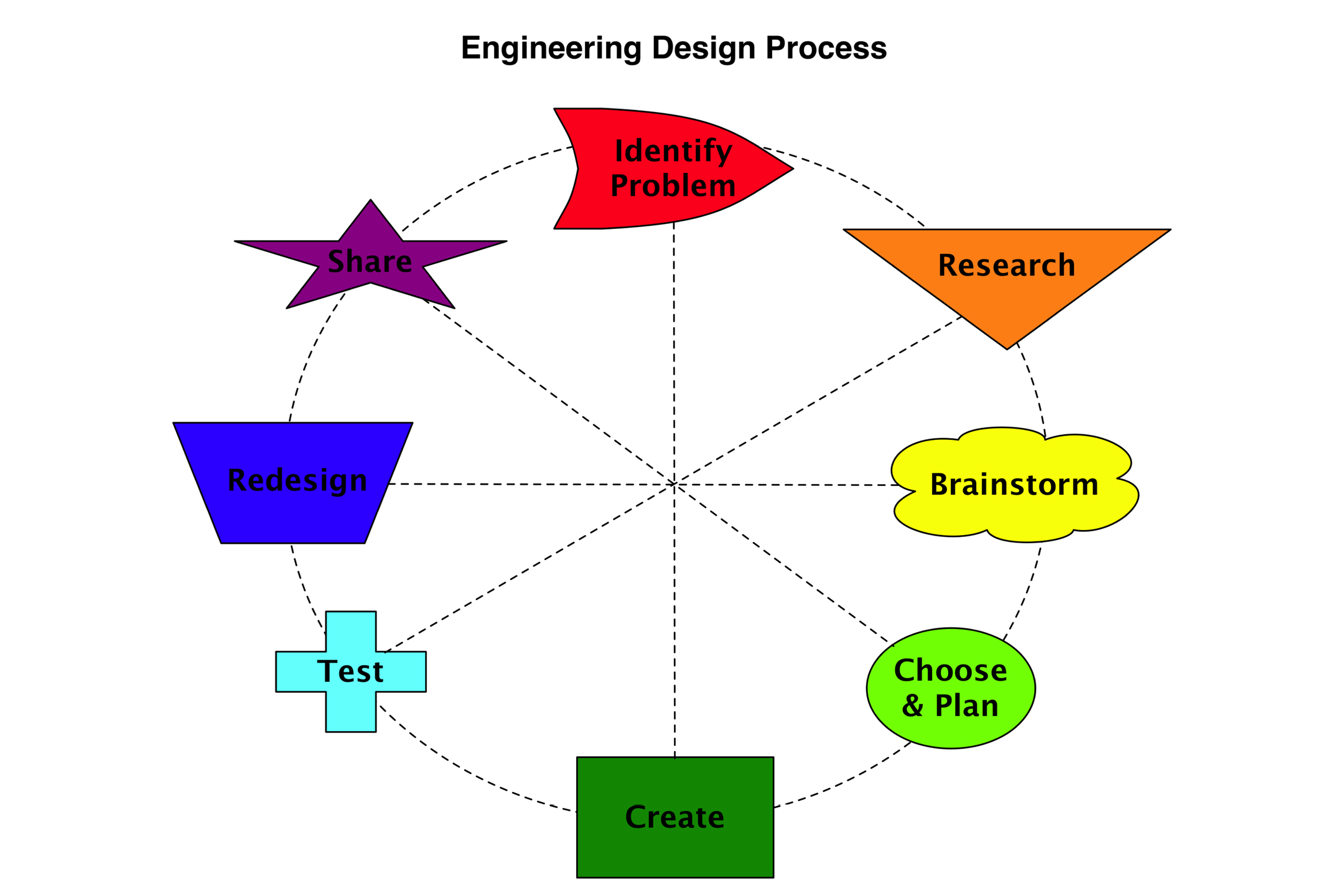 Figure 6.  This shows a typical engineering design process model.  From Dr. Merredith Portsmore, Tufts Center for Engineering Education and Outreach.  Used with permission.  Note the connecting lines across the circle, which indicate that the flow in the process may not be linear around the circle.  Note that brainstorming may not applicable in the context of this study since it is a typically a social process.  This model is an improvement on more linear models such as Mehalik, Doplet, & Schunn (2008).  Welch (1999) points out that studies that show linear, rational, deterministic design process models may not actually be followed by designers and even less so by novice designers.  Other models such as Resnick (2007) (see Figure 7) and Boehm (Martinez & Stager, 2013) spiral, which indicates that the process can repeat itself with the next iteration of the project.  In the Resnick model, some of phases are defined very broadly (such as create and play) which would be hard to discern.  Also, there is not a clearly defined evaluation (testing) phase.  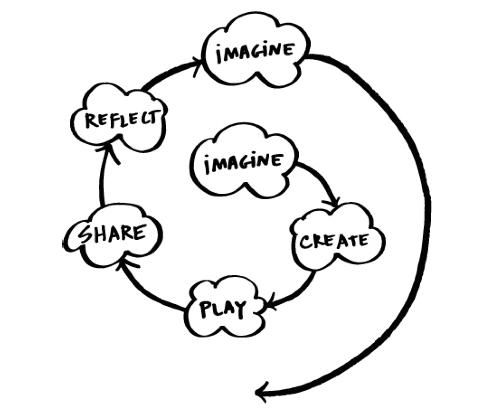 Figure 7.  This figure shows a spiraling design process model from “All I Really Need to Know (About Creative Thinking) I Learned (by Studying How Children Learn) in Kindergarten” by M. Resnick, M., 2007, In Proceedings of the 6th ACM SIGCHI conference on Creativity & cognition (p. 2). Copyright 2007 Association of Computing Machinery.  EDP models vary according to the domain of interest with Boehm being very formal and applicable to large engineering projects and Resnick geared towards early childhood projects.  Resnick’s model is also more general, that is, it applies to learning in general as well as the design process.  In other cases, the model is essentially the same but some of the steps have different names.  This can be seen in the Learning By Design Cycle (Kolodner et al., 2003; Puntambekar & Kolodner, 2005).  Because the educational goal is learning science using design, this model, like that of Apedoe, Reynolds, Ellefson, & Schunn (2008) (see Figure 8 ) and Fortus et al. (2005) incorporates science inquiry into the model.  Since my primary purpose is teaching and understanding engineering design in children, design based science models have many extraneous aspects.  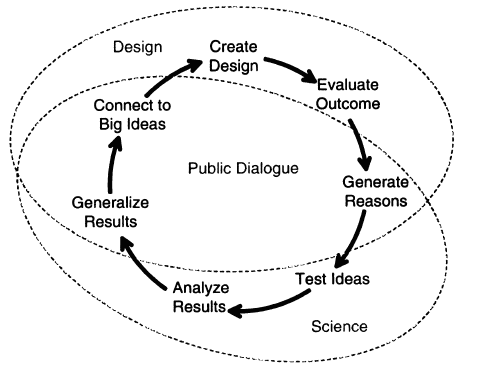 Figure 8.  This figure shows a design process model with the inclusion of science processes and skills from “Bringing Engineering Design Into High School Science Classrooms: The Heating/cooling Unit” by X.S. Apedoe, B. Reynolds, M.R. Ellefson, & C.D. Schunn,  2008), Journal of Science Education and Technology, 17(5), p. 458.  Copyright 2008 Springer.  	The Next Generation Science Standards (NGSS), developed in the United States in partnership with twenty six lead states and currently being adopted and implemented, integrates both engineering and scientific practices as both content standards and practices (“Next Generation Science Standards,” 2012).  Students are expected to be able to follow the enginering process as well as learn specific content on the engineering design process itself.  The NGSS engineering design philosophy is found in three places in the final documents.  First, NGSS defines a three step engineering process that increases in sophistication as students progress (“Next Generation Science Standards,” 2012).  Figure 9, Figure 10, and Figure 11 show the models that increase in sophistication.  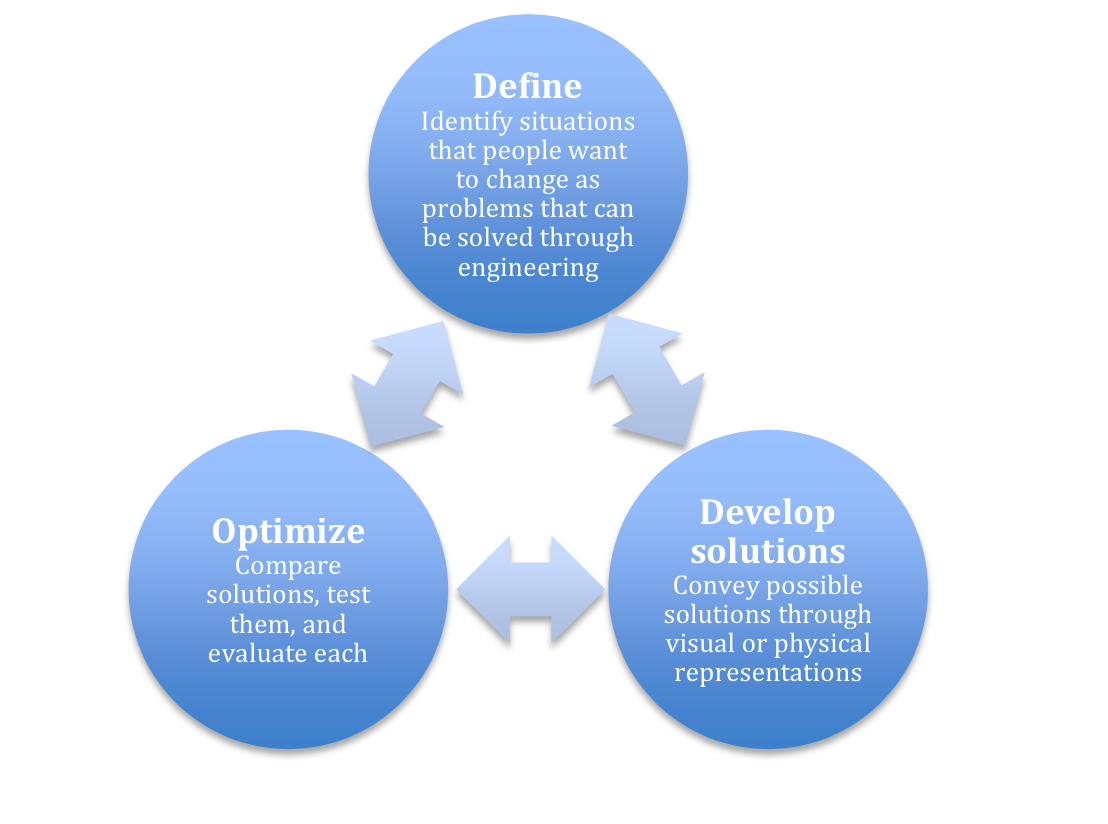 Figure 9.  NGSS K-2 Engineering Design Model from Appendix I - Engineering Design in NGSS - FINAL_V2.pdf,  2013, retrieved 2015-04-06 06:24:30.  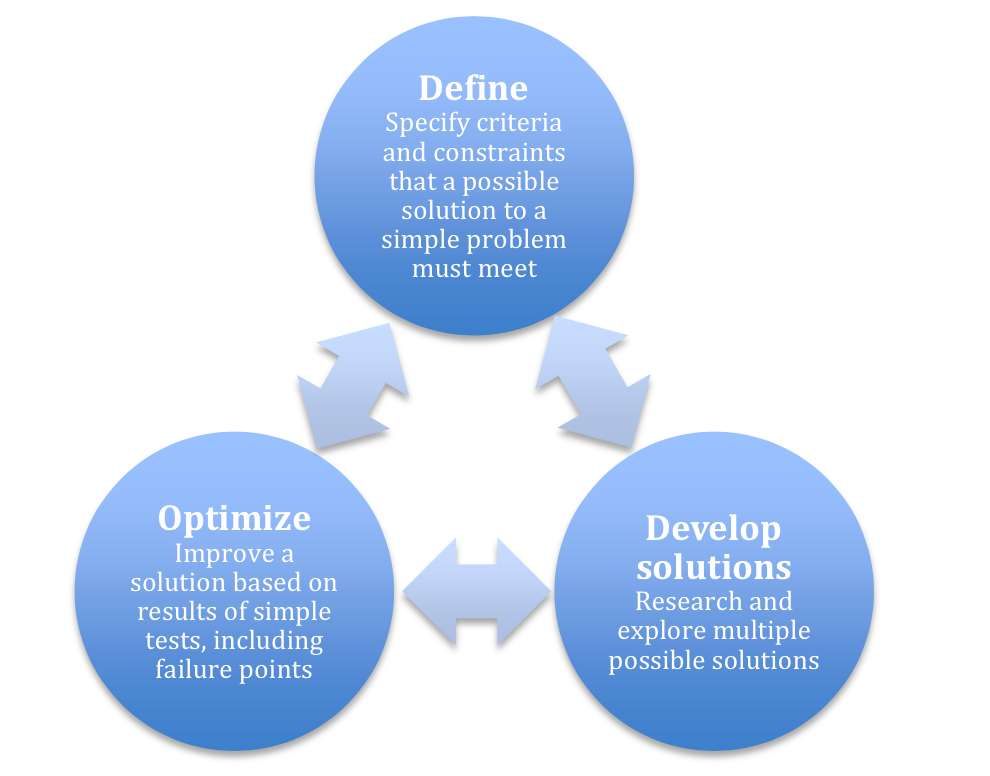 Figure 10.  NGSS Grade 3-5 Engineering Design Process Model from Appendix I - Engineering Design in NGSS - FINAL_V2.pdf,  2013, retrieved 2015-04-06 06:24:30.  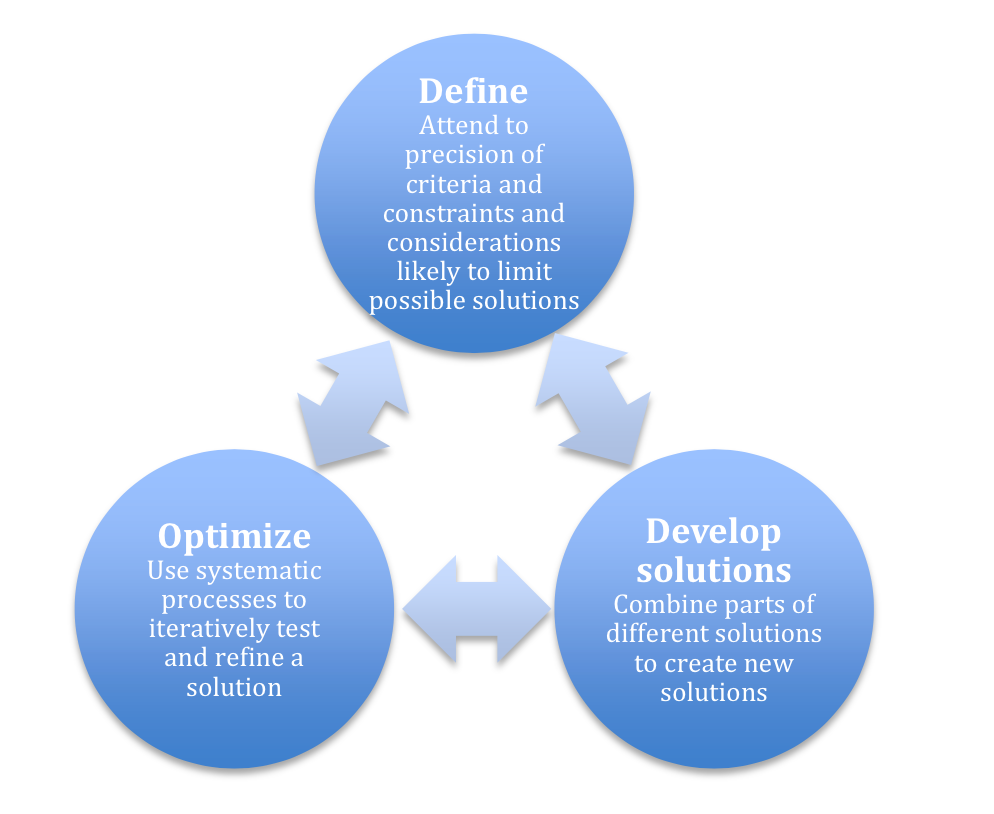 Figure 11.  NGSS Grades 6-8 Engineering design process model from Appendix I - Engineering Design in NGSS - FINAL_V2.pdf,  2013, retrieved 2015-04-06 06:24:30.  The common elements of define, develop solutions, and optimize appear at each grade level.  Problem definition adds an increasing focus on criterion and constraints over time.  Solution development increases in sophistication as students get older, adding multiple solutions, and then combining different possible solutions.  The optimization of solutions increases from simple testing to test and improve to systemic testing.  The inclusion of systemic testing as well as the increased ability to keep in mind multiple solutions is consistent with Piagetian developmental milestones (Piaget & Inhelder, 1969).  As in other models with few steps, the multiple phases of more complex models are combined.  For research purposes, however, a more fine-grained model is needed to better describe the engineering design processes of elementary students.  NGSS also defines eight scientific and engineering practices that can also be seen as an engineering design process model (“Next Generation Science Standards,” 2012).  The engineering practices are shown below.  Defining problems (for engineering)Developing and using models Planning and carrying out investigationsAnalyzing and interpreting dataUsing mathematics and computational thinkingDesigning solutions (for engineering) Engaging in argument from evidenceObtaining, evaluating, and communicating information. (p. 1)Note that the definition of developing and using models above specifically includes prototypes, which are built in the robotics curriculum and engineering task used in this study.  However, in our case of LEGO robotics based open-ended challenges, this consists of the major iterative task of building and programming of the prototype and needs to be examined in more fine-grained detail.  These practices contain many elements of a traditional engineering design process model.   Example are defining problems, designing solutions, developing and using models (prototypes).  However, some of these practices, such as analyzing and interpreting data, are not typically seen in elementary LEGO robotics tasks.  	Finally, NGSS contains content standards for engineering design at each grade band.  For example, the grade 3-5 engineering design standards are shown below (“Next Generation Science Standards,” 2012). 3-5-ETS1-1.  Define a simple design problem reflecting a need or a want that includes specified criteria for success and constraints on materials, time, or cost.3-5-ETS1-2. Generate and compare multiple possible solutions to a problem based on how well each is likely to meet the criteria and constraints of the problem.3-5-ETS1-3. Plan and carry out fair tests in which variables are controlled and failure points are considered to identify aspects of a model or prototype that can be improved.Again, the curriculum and task (described in Chapter 4 - Methodology) used in this study are consistent with the NGSS engineering design standards.  See Error! Reference source not found. for the full K-8 NGSS engineering design standards.  	Models also vary with the number of steps and complexity.  Martinez & Stager (2013) have a simple three-step model they call TMI:  Think, Make, Improve.  The steps delineated in other models are subsumed into one of the three steps of the TMI model.  For research purposes, however, a more fine-grained look at the engineering processes is needed.  Bers, Flannery, Kazakoff, & Sullivan (2014) use another child friendly variation (see Figure 12) in robotics studies of kindergarten students.  This model reflects the engineering design process of elementary students.  However, the difference between imagine and plan would be difficult to detect.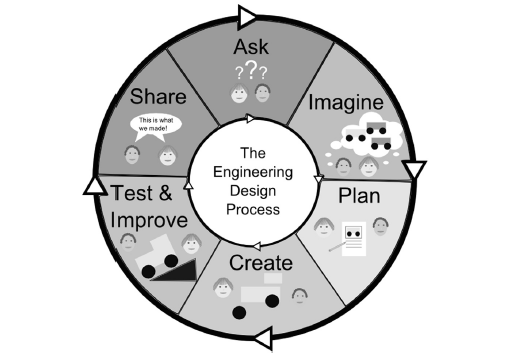 Figure 12.  This figure shows a child friendly engineering design process model from “Computational Thinking and Tinkering: Exploration of an Early Childhood Robotics Curriculum”  by M. Bers, L. Flannery, E. Kazakoff, & A. Sullivan,  2014,  Computers & Education, 72, p. 155.  Copyright 2014 Elsevier Ltd.  	Crismond & Adams (2012) reviewed existing design process models and attempted to synthesize extant models into a parsimonious and widely applicable model. They do not explicitly label these strategies a design process model because they want them to fit into extant design process models with different numbers of steps (Crismond, personal communication, March 16, 2014).  They define these nine parsimonious design strategies as part of their larger Informed Design Teaching and Learning Matrix. Understand the ChallengeBuild KnowledgeGenerate IdeasRepresent IdeasWeigh Options & Make DecisionsConduct Experiments TroubleshootRevise/Iterate Reflect on Process For each strategy row, the authors created a rubric consisting of columns for novice and informed designers.  They also created columns of learning goals and teaching strategies.  For example, for the design strategy “Understand the Challenge”, novice designers “Treat design task as a well-defined, straightforward problem that they prematurely attempt to solve” while informed designers “Delay making design decisions in order to explore, comprehend and frame the problem better” (Crismond & Adams, 2012, p. 748). At the elementary level, some of the strategies would be hard to discern and could be combined.  For example, generate ideas, represent ideas, and weigh options could be all consider planning.  Different researchers have created EDP models that best reflect their theories, age group, area of interest (for example, application of science), and materials. In a clinical interview setting (Ginsburg, 1997) such as the one planned for the this study, a design process model based on observable behaviors (visually and with a think-aloud protocol (Ericsson & Simon, 1993)) proved the most useful for measuring how engineering processes change over time in the pilot study. See Error! Reference source not found. Figure 13 for a diagram of the engineering design process model I created to use in this study.  This model proved comprehensive and parsimonious for my pilot study.  The model is strongly based on those of Bers et al. (2014); Crismond & Adams (2012); and Portsmore (2011)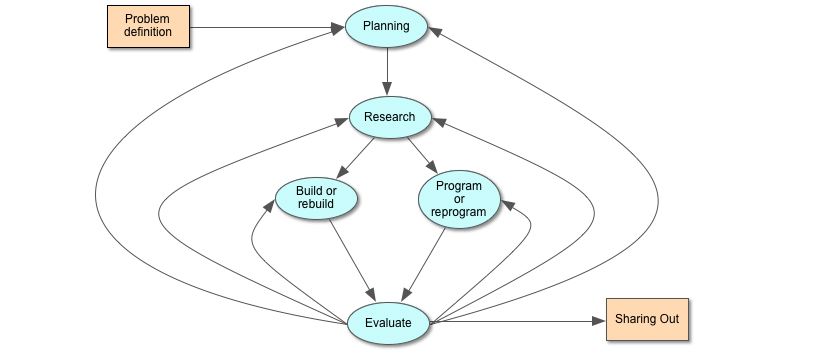 Figure 13.   Engineering design process model for study. Note that problem definition and sharing out are parts of the model but were not part of the task so they will not be coded.   The specific phases in my EDP models are:  problem definition, planning, researching, building, rebuilding, programming, reprogramming, evaluating, and sharing out.  Each phase is defined as follows: PLAN - subject was planning some aspect of their design, typically verbally.  RESEARCH - researching a problem or possible solution.  Looking for parts can be considering research if it is affecting major design decisions before building starts.  Otherwise, it is considered  part of building.  BUILD-NORMAL - normal building, which includes looking for parts unless the looking for parts was part of researching the feasibility of a potential design.   BUILD-REBUILD - rebuilding (fixing) something that built previously.  This includes building it in a different way as well as reattaching a subsystem that fell off.  PROGRAM-NORMAL - Programming the robot. PROGRAM-REPROGRAM - Fixing a previous program.  EVALUATE-PHYSICAL - evaluate by testing physically.  EVALUATE-VERBAL - evaluate without any physical test but by talking.  EVALUATE-VISUAL - evaluate by visual inspection without touching or talking.  EVALUATE-SYSTEM - evaluate the whole system including the program by running the program, which typically moves the robot in some way.  The distinction between building and rebuilding and between programming and reprogramming is germane to this study because the study seeks to identify the difficult parts of each session.  Evaluation, in the context of engineering, refers to the determination of current state of a design in relation to the overall or intermediate goals of the prototype or final engineering solution (Cross, 2008).  Different researchers use different terminology for this phase of the engineering design process.  Examples are:  testing, evaluation, and troubleshooting. Note that problem definition and sharing out are parts of the model but were not part of the task so they are not expected be coded. In this case, the researcher defines the problem for the student.  Furthermore, although refinement of the problem definition typically reoccurs throughout the design process (Atman et al., 2008), for the simple task and constraints used in this study, this was not observed in the pilot study. Students continually share out as part of the talk-aloud protocol and so sharing out is not a naturally occurring part of the EDP in this context.  Framework for Elementary Engineering Developmental Strengths and Challenges	The engineering design process model above defines the codes that will be used to characterize and compare the engineering design processes of the second and sixth graders. These codes were derived deductively using theoretical frameworks and verified in my pilot study.  (Note that additional sub-codes were also developed and can be found in Appendix A - Code Book.)  There is no existing, coherent framework to describe the developmental strengths and challenges of elementary engineering students.  Therefore a coding scheme and tentative conceptual framework was developed using a combination (Barron & Engle, 2007) of deduction (from what existing frameworks suggested) and induction using techniques from grounded theory and developed during the pilot study (Charmaz, 2014; Glaser & Strauss, 2009).  	Figure 14 shows the initial conceptual framework that will be used to code the video captured in the study.  Basically, the framework defines factors that most strongly influence open-ended engineering tasks at the elementary level. Ellipses in yellow indicate codes and categories primarily derived from induction.  However, possible theoretical factors not revealed in the pilot study were added to the coding dictionary.  An example of this is magical thinking in the causal reasoning category.  Although not seen in the pilot study, it is believed to be a important stage in causal reasoning (Fuson, 1976).  The blue engineering design ellipse was primarily deductively derived but verified experimentally in the pilot study.  The categories of codes are: Engineering Design Process Skills - students’ utilization of the engineering design process.  Examples:  planning, researching, building, and evaluating (their design).  Problem solving - secondary aspects of problem solving as predicted by theory or as seen in the pilot study.  Examples:  the application of mathematics and science to solve an engineering problem and the use of systemic testing.  Causal Reasoning - causal reasoning skills seen.  Examples:  magical thinking, projection (prediction), and control of variables strategy. Designerly Play - elements of fantasy play seen which is predicted to change from simple storylines (Fleer, 1999) or talking to the robot to more mature manifestations such as playful talk (Sullivan & Wilson, 2015)  as students age. The methodology section will further define the details of the coding and analysis process used to create this framework.  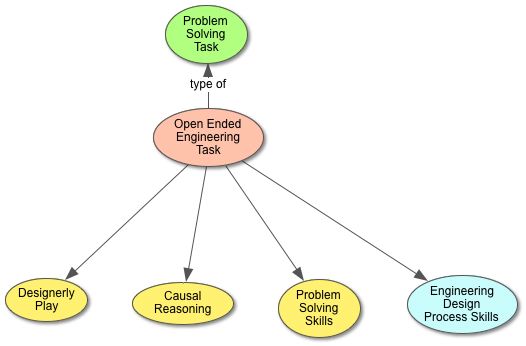 Figure 14.  Complete framework of key factors in elementary engineering open-ended challenges to be used for study.  Ellipses in yellow were primarily derived from induction.  The blue engineering design ellipse was primarily deductively derived.  	Presumably, these factors have developmental, previous experience related, social-cultural, and ability related components.  Neo-Piagetian theory suggests that development and experience are intimately related and not separate (Bidell & Fischer, 1992).  Therefore, it is not possible to directly trace cognitive changes seen in engineering design processes solely to development.  However, a secondary aim of this study is to investigate how developmental milestones might play important roles in age related differences in elementary engineering.  For example, in my pilot study, the second grade subject showed a marked tendency to persist in non-optimal design decisions, which can explained by Piagetian notions of centration (only being able to focus on one aspect of a problem at a time), irreversibility, and egocentrism.  Many studies focus on composite cognition skills.  For example, sequencing (Kazakoff & Bers, 2012) involves centration and reversibility, which the authors specifically call out.  I also infer that seriation is an important component to sequencing.  Most researchers do not specifically trace composite cognitive skills to their Piagetian or neo-Piagetian building blocks. Furthermore, the developmental skills found by Piaget may omit important cognitive, affective, and physical skills important to elementary engineering.  For example, the application of math and science knowledge may prove important. Piaget’s constructivism showed that milestones could be found for logical and mathematics tasks and that children create their own knowledge (rather than being empty vessels that receive knowledge directly from an adults).   Constructivism is key to the development of constructionism, of which robotics is often cited as a prime example (Bers, 2008; Eguchi, 2012).  The neo-Piagetians determined that the milestones are not as universal and uniform as Piaget claimed but are more domain, culture, and child specific (Case, 1991; Rogoff, 2003).  For example, there does not appear to be one age when children “get” conservation (Case). Different conservation tasks are mastered at different ages.  However, it does appear that within any given domain, there are common, domain specific milestones that can be determined.  Reaching these is also a function of a general cognitive level Case calls central conceptual structures (Case, 1992).  The neo-Piagetians also pointed out the development is tied to learning experience and is not separate so domain specific milestone attainment is also a function of experience.   What does this mean for this study of elementary engineering and development?    This study will look for milestones in the engineering design processes of these students by looking at the two age samples of typical students.  These may or may not map directly to Piagetian (or neo-Piagetian) milestones.  The mapping of engineering to cognitive milestones is an interesting area for future research but is not the primary purpose of this study. I hypothesize that the engineering design process, problem-solving, and causal reasoning differences that will be found have “behind” them a complex mix of the logical-mathematics Piagetian and neo-Piagetian defined skills, engineering specific skills, and composite skills, and also social-emotional skills such as persistence.   However, I will investigate the possibility of tying specific findings to Piagetian and also neo-Piagetian milestones as defined by Case (Case, 1991, 1992) as I did with the “non-optimal persistence” finding of the pilot study for the second grade student mentioned above. Both Piagetian and neo-Piagetian frameworks will be considered to see which is a better fit for the data.  However, the findings can only be suggested and not proven with the methodology of this study.  This study will characterize and compare the engineering design processes of typical grade 2 and grade 6 students in the context of a long-term, sustained elementary engineering curriculum.  In addition to the examination of engineering design process, related causal reasoning and problem solving skills will also be analyzed to see if and how they change by age and gender.  Based on the significant differences found in the pilot study and the examination of developmental frameworks, I hypothesize that significant changes in grade 6 students will be seen in:  Increased planning and research,More use of drawing as a means of planning,Increased ability to “start from scratch” and rework problematic designs,Increased use of mental prediction to project out the effects of design decisions, Increased use of inference to speed troubleshooting (as opposed to more concrete and trial and error approaches of younger students),More systemic testing and systems thinking.  Differences based on gender are harder to predict.  However, I conjecture that, despite the participation in yearly engineering projects, some decrease in self-efficacy due to social-cultural pressures may be occurring even in elementary school.  Therefore, differences between boys and girls in their engineering design processes should increase from grade 2 to grade 6.. SummaryIn summary, the extant research on design, engineering design, causal reasoning, and robotics comes out of constructivist, and constructionist frameworks. A constructionist/constructivist framework best informs my own research questions on the cognitive aspects of elementary engineering in the context of the EEC curriculum.  The goal of this study is to use the constructionist/constructivist theoretical framework combined with an inductively derived factor framework to gain an understanding of students’ processes as they undertake open-ended engineering challenges at two different ages. The long-term goal of this line of research is to optimize the teaching of elementary engineering taking student development and engineering experience into account.  The next chapter describes the techniques that will be used to answer the research questions.  Chapter 4 - MethodologyStudy Design This section describes the methodology used to answer the following research questions which all take place in the context of an open-ended engineering challenge using LEGO robotics:  .What do grade 2 student engineering design processes look like?  Grade 6 students?  How do grade 2 and grade 6 students’ engineering design processes differ?  Are there specific design cycle pattern differences?  What specific differences can be seen in the planning and drawing between grade 2 and grade 6 students? How does causal reasoning differ between grade 2 and grade 6 students?  For all these questions, are there differences that can be seen by gender at each grade level?    To meet the goal of understanding K-6 elementary engineering skills and process development, I propose a study that has the following characteristics:Study students changes over time with either a longitudinal or cross-sectional study,Unpack student learning in detail with a case-study study design, Focus on K-6 elementary students,Focus on student cognition, ,Analyze the engineering design processes of students at different ages and by gender.  In the pilot study I completed as part of my comprehensive exams, I conducted a cross-sectional, cross-case, qualitative case study that examined two students (one at grades 2 and one at grade 6) as they implemented the same open-ended engineering challenge with age appropriate robotics and craft materials.  The materials were the ones that they have used in the classroom robotics curriculum (Heffernan, 2013) and changed according to the grade level. A cross-sectional design will be used so the study can be competed within the dissertation timeframe.  A longitudinal design would four to five years to complete.  Students will be invited to describe and capture their initial ideas and plans through talking, writing, and/or drawing. The pilot study determined most relevant methodologies that will be used for this larger cross-sectional, case study of elementary robotics students that seeks to characterize and compare the engineering design processes of students at different ages in elementary school as they tackle open-ended engineering challenges. The pilot study verified an engineering design process model (see Error! Reference source not found.) that was appropriate for the elementary age range and LEGO robotics open-ended engineering task. The pilot study and literature review suggested that significant age related differences also exist in student problem solving and causal reasoning for open-ended engineering challenges.  A more systemic approach (including some initial codes and categories) for characterizing these differences also emerged from the pilot study (see Figure 14 and Appendix A - Code Book).  The pilot study determined the following:  The task,The videotaping and interview process, The transcription process, A coding scheme for the video,     An engineering design process data analysis process and outputs,  The methodologies developed in the pilot study and additional methodologies for this study are described in this chapter. First, the context of this study is described.  Curriculum, Instruction, and MaterialsStudents will be presented LEGO robotics materials both appropriate to their age and what they had used in class that year as well as craft materials:  writing utensils, paper, tape, wooden blocks, and post-it notes.   The second grade students use the Lego Education WeDo Construction Set 9580 and LEGO Education WeDo Resource Set 9585.  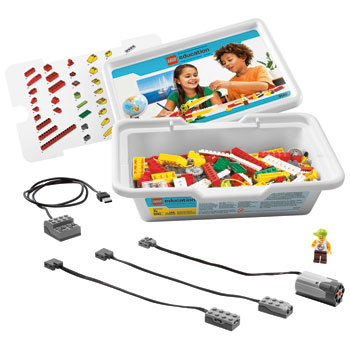 Figure 15.  LEGO WeDo base set used by grade 2 students.  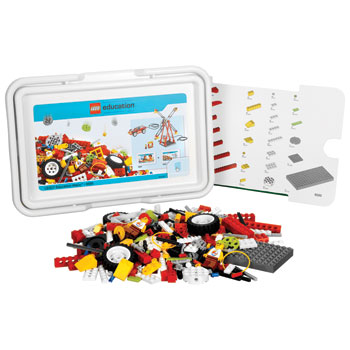 Figure 16.  LEGO WeDo resource kit used by grade 2 students.  	Sixth grade students also use the LEGO robotics materials that they use in class and that are appropriate to their grade level:  the LEGO Education NXT Base Set and the LEGO Education Resource Set.  The resources sets at both grade levels add many additional elements that greatly increase the design possibilities for each grade level.  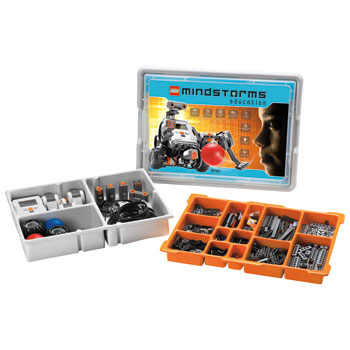 Figure 17.  LEGO Education NXT Base Set used by sixth grade students.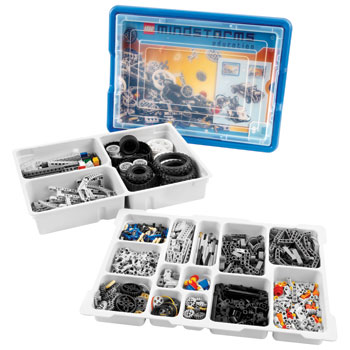 Figure 18.  LEGO Education NXT Resource Set used by sixth grade students.The use of different materials for each grade level had a slight risk of influencing the design processes.  However, during the pilot study and in classroom practice, the differences in age have been the dominant factors rather than the particular materials.    Students in this study are taught using the The Elementary Engineering Curriculum (EEC) (Heffernan, 2013), which uses a mediated learning approach (Suomala & Alajaaski, 2002) combining teacher instruction, structured activities, and open ended engineering challenges.  The EEC was designed with the following goals.Engage students.Provide a progression of programming skills.Provide a progression of building skills.Provide a progression of underlying science concepts.Spiral back to reinforce programming, building, and science concepts.Integrate technology, science, math and English/Language Arts.Be teachable by classroom teachers.Teach cooperative learning skills.Mix teacher directed and student centered (open ended challenges) projects.  The teacher directed activities provide the base knowledge the children  build upon for the open-ended challenges.  Meet state and national standards.  Start in kindergarten and continue to grade 6.  Students experience one or two units are year, each consisting of six to eight class sessions. Students in kindergarten program Terrapin Logo BeeBots to:   trace letters, count, add, and subtract on a large, laminated number line, help their BeeBot get from one point to another going around obstacles. No building is required for BeeBots so the focus is on programing and the underlying cognitive skill of sequencing. 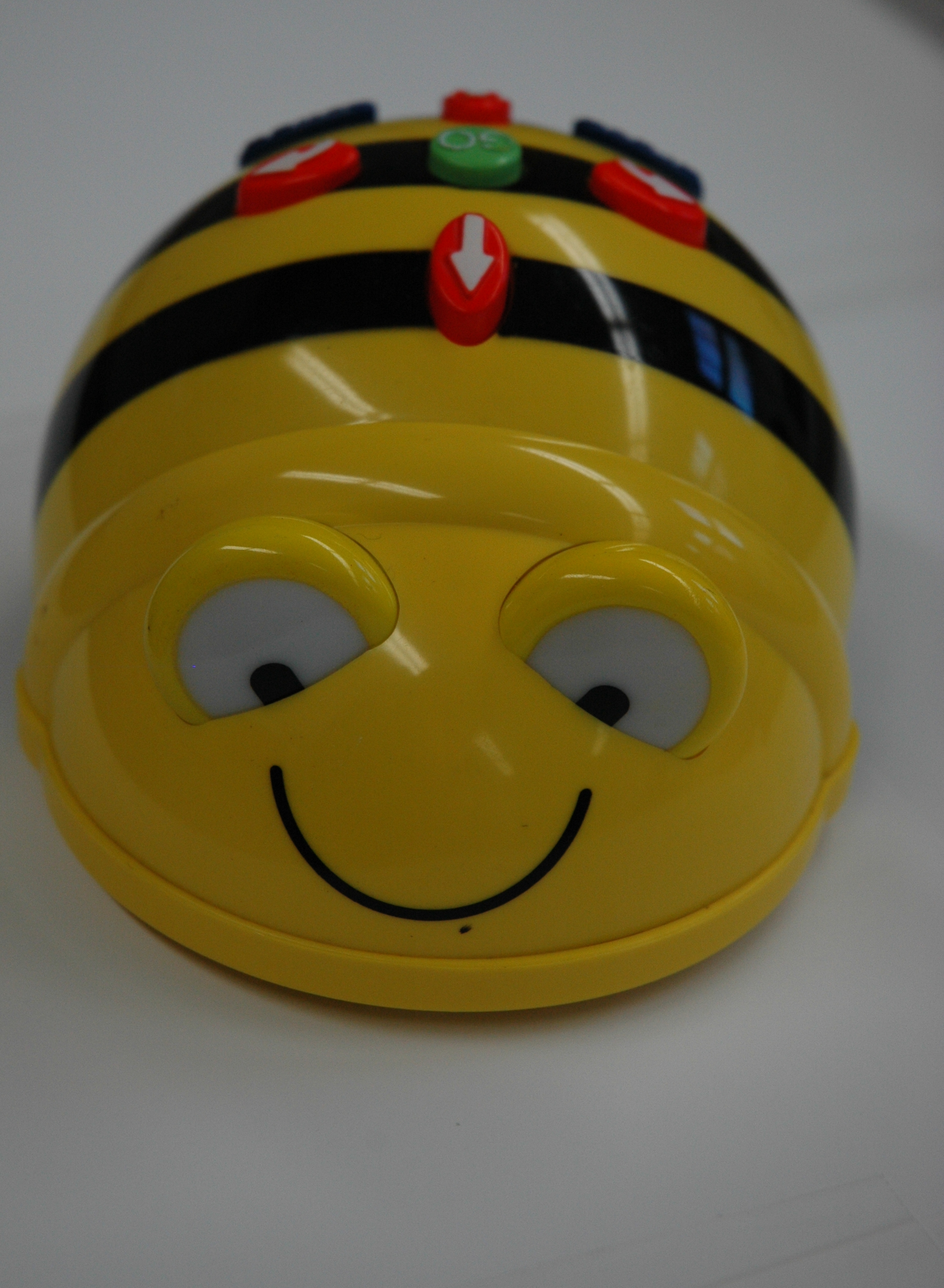 Figure 19.  Terrapin Logo BeeBot.Grade 1 to grade 4 students use the LEGO EducationWeDo kit.  Students typically start each grade with lessons based on the LEGO supplied curriculum and building instructions.  For example, grade 4 students make soccer players (kickers, goalies, and fan) and take data with a mathematics-focused unit.  They then make and “sell” their own burglar alarm with an open-ended engineering challenge. 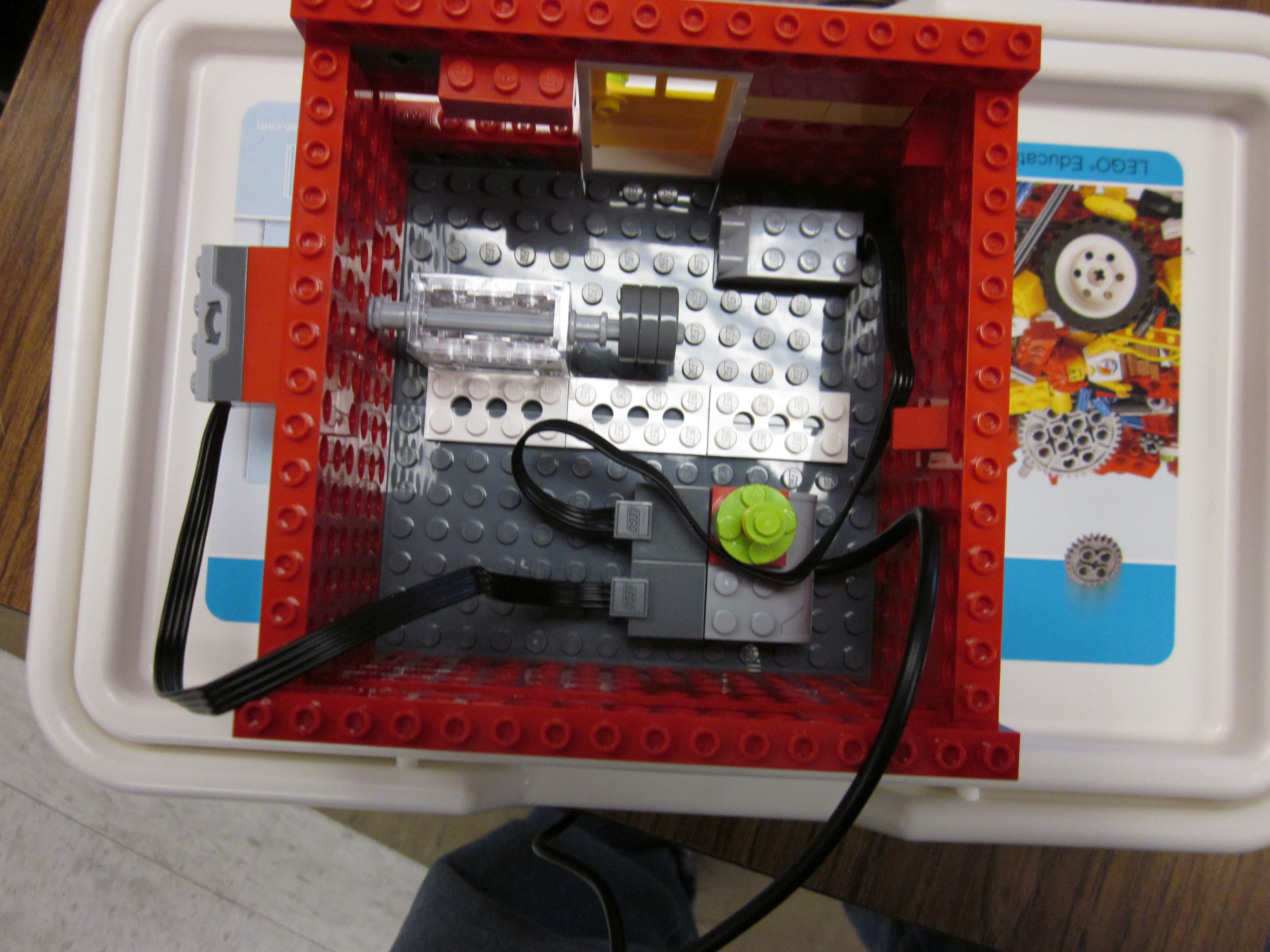 Figure 20.  Example of a grade 4 WeDo based burglar alarm. Grade 5 students, in a spiraling of the kindergarten curriculum, build and program an LEGO Education Mindstorms NXT robot to trace different geometric shapes on the floor.  Grade 6 students, again with a spiraling of their previous experience with gears, design and build a dragster to go as fast as possible using gearing up.  Note that although students work in dyads in class to develop collaboration and communication skills (The Partnership for 21st Century Skills, 2002), this study focuses on individual cognition so the students work alone.  Study Setting and Participants The school is a small, rural elementary school (PK-6) located in Western Massachusetts with 158 students.  The school is 94.9% white.  19% of students have identified disabilities and 1.9% are English language learners.  25% are classified as low income.  (“MA DESE School Profiles,” n.d.).  This study examines the open ended engineering processes of twelve students, six at grade 2 and six at grade 6.  Three boys and three girls will be chosen at each grade level. Students will be  chosen who will do well with the think-aloud protocol, that is, they are able to verbalize their actions to the researcher.  Each student at each grade level is a typically developing STEM student.  This will be determined by the classroom teacher and technology teacher (the researcher) looking at the following factors: MCAS (Massachusetts Comprehensive Assessment System) grades for science/engineering/technology and mathematics for sixth grade students,Report card grades for science and mathematics for second and sixth grade students,Student participation in STEM enrichment programs, Observation of students in the regular robotics curriculum.  All second and sixth grade students participated in the research have been at the school since kindergarten so they have participated in the Elementary Engineering Curriculum for three and seven years respectively.  Data Collection Students will be videotaped to capture their discourse and building/programming moves.  Through a think-aloud protocol (Ericsson & Simon, 1993) and semi-structured clinical interview (Brenner, 2006; Ginsburg, 1997)  their verbal discourse will be captured. Subjects will describe their thoughts and actions as they perform the open-ended engineering task also using the same think-aloud protocol.  Subjects will be gently reminded to think-aloud if they lapse into silence.  The think-aloud protocol will be used in the context of a clinical interview process to further probe their engineering processes.  Ginsburg (1997) defines the clinical interview process this way:  the clinical examiner begins with some common questions but in reaction to what the child says, modified the original queries, asks follow-up questions, challenges the student’s response, and asks how the student solved various problems and what was meant by a particular statement or response. (p. 2)A similar process will be used in this study.  However, the goal is to neutrally ascertain students’ thinking and processes so student responses will not be challenged during the actual building.   The discourse, in combination with the videotape of the building and programming moves, comprised the main data for this study.  The use of “careful observation of the child’s work with ‘concrete’ intellectual objects” (Ginsburg, 1997, p. ix) was critical to later analysis of the building of the engineering prototypes.  Four questions will be asked using a clinical interview methodology (Ginsburg, 1997) after the build is completed to see if additional reflection on the ask might yield more information.  Two questions ask the student what they found easy and difficult about the task.  Two age-appropriate questions ascertain the students’ self-efficacy for the completed task.  See Appendix B - Research Prompt for the post interview questions.  The subjects will be videotaped from the 45 degrees to their front and side.  The researcher will take took field notes during the sessions.  The researcher will also watch the video and take notes on each session (Erickson, 2006) before the transcripts are examined to get an overall impression of the sessions before coding in detail.  Other data that helps characterize the designs and triangulate the video data will also be captured: elapsed time of design activity, design artifacts, photos of the design in progress and the completed design, and the computer program the student developed. The pilot study data from the two students examined may be recoded and used as part of the dissertation study if the students qualify as typical.  	This section has described the data that was captured and the context of that data.  The next section describes how the data will be analyzed.  Data Analysis Introduction.  Analysis for this study has three basic components.  The first component is the analysis of the EDP processes of different students and cross-case comparisons by age and gender.  This will be accomplished by comparing the EDP processes individually and in aggregate by age and gender.  The EDP processes will be shown by timeline, by elapsed time in each phase, by frequency counts for each phase, and by average duration of each phase.  The second component is an analysis of the related factors of problem solving and causal reasoning of each design and design process.  The code categories are:Design attributes - attributes of the finished prototypes that characterize the parts used to build a robot, Design process factors - attributes of the design process in these two categories, Causal reasoning - the levels and other attributes of causal reasoning demonstrated, Problem solving - attributes of problem solving not specifically covered by the engineering design process codes such as the use mathematics and science to solve an engineering problem.  Frequency counts of each of the above codes in each category will be examined individually and in aggregate by age and gender.  .  Lastly, in terms of mapping the performance of open-ended engineering tasks to cognitive development for K-6 students, an attempt will be made to map cognitive skills and composite engineering related skills (such as planning) to grade level. Development of codes.  For guidance in analyzing students’ engineering design process and skills change by age, the literature review revealed an EDP analysis technique (Atman et al., 2007; Crismond, 2001; Welch, 1999) that was modified to characterize the design processes of different age elementary students. A deductive approach (Barron & Engle, 2007) defined an initial set of codes and sub-codes was used that describe the engineering design process for the pilot study.  This was shown in the pilot study to accurately capture the engineering design process of each student.  It will also be used for this study.  As an example, one main EDP code is BUILD.  BUILD has two possible sub-codes:  BUILD-NORMAL and BUILD-REBUILD.  The schema of EDP codes and sub-codes was created so that the primary EDP could be examined as well as a more refined look that included subclasses of many EDP phases. Patterns were searched for both within groups and across groups.The pilot study used an inductive analysis (Welch, 1999) to produce additional codes that might shed light on the processes related to not directly captured by the EDP codes such as causal reasoning.    The literature review examined studies that identify possible skills (and hence possible codes) that may be impact students ability to realize their design ideas such as sequencing (Kazakoff & Bers, 2012), planning (Portsmore, 2011), causal reasoning (Sullivan, 2008), and systems thinking  (Sullivan).  Therefore, the initial coding scheme  codes are a combination of inductive codes produced in the pilot and deductive codes found in the literature review.  The codes were refined iteratively (Glaser & Strauss, 2009) during the pilot study.  For this study, the pilot study codes were analyzed using axial coding, which defines categories for each code and the relationship between the categories (Charmaz, 2014; Glaser & Strauss, 2009). See  Appendix A - Code Book for the categories and codes developed and their definitions. Transcription and coding process.  The video sessions will be transcribed by a transcription service. The transcriptions will not be literal so that “ums”, extra “likes”, and other non-essentials words will not be transcribed.  When the researcher and subject speak at the same time, a reasonable facsimile will be produced.  The physical building and programming activity of each subject will be transcribed by the researcher.  Time stamps will be recorded for all parts of the transcript that will later be coded.  Because the video will be watched many times to capture the building moves of each student, the use of a transcription service will not pose a problem in terms of the researcher not being intimately familiar with each session.  Transitions between EDP phases will be determined mainly by the student’s building moves.  For example, if the student stops building with the LEGO parts and moves their design to see it works, it is clear that a transition from building to evaluation has occurred.  Multiple coding passes will be made to ensure consistent and complete application of codes.  A second coder will be used to refine the coding dictionary.  Seventy percent intercoder reliability will be achieved on twenty-five percent of the video.  The seventy percent threshold was set by looking at similar study with college level engineering students (Atman et al., 2005).  As the transcription and coding processes progresses, a research journal will be created  (Galman, 2007) to track important process ideas and emergent themes.  See below for an extract of the second grade pilot study transcript.  The EDP codes will be placed directly after the timestamps and the EDP-related codes will be placed at the end of each line for clarity.  The building moves as well as the discourse, will be transcribed.  [00:09:32] [EVALUATE-PHYSICAL] STUDENT:  That won’t fit but this will.  [Compares axles with width of ramp.] RESEARCHER:  Oh, you were testing the length of the axle there?  [00:09:37] [EVALUATE-VERBAL] STUDENT:  Because if this [longer axle] is rolling up, it’s going to hit that [side block].  [PROJECTION+] [00:09:43] [BUILD-REBUILD] [Goes back to rebuilding with shorter axles.] [00:09:45] RESEARCHER:  So you wanted to make sure it wasn't too short or too long?  What were you ...STUDENT:  Yeah.   I was just making sure it was not too short or too long.  [Looking through parts bins.]  [00:09:45] [NOTE:  Initial design of ramp seemed to later constrain the axle length, which later causes an unstable, top heavy design.  In this case, he did not see the cause and effect chain.]  [PROJECTION--] [00:10:12] STUDENT:  [hums, seemingly contentedly] [00:10:40] [EVALUATE-PHYSICAL] [After building 2 wheels and axle sets, tests them at the same time using both hands.] [00:10:45] [BUILD-NORMAL] [Gets out base plate.  Adds long beam to side of base plate.]  [There was no discernable planning phase here though he did seem to have a plan.][IMPORTANT] Data analysis process.   A “little program” was developed in my pilot study in the Python programming language to extract the timestamps and codes from the transcripts.  The program creates three output files for each transcript:  Main Codes - timestamps and main EDP codes, Sub-codes - timestamps and EDP codes and EDP sub-codes, EDP Related Codes - timestamps and EDP-related problem solving and causal reasoning codes.  These files were then imported into Microsoft Excel by the file types shown above.   See below for a sample extract of the main codes Excel file.  The phase code number is needed for later analysis using Excel, specifically to produce the timelines.  Elapsed times for each phase for the main and sub EDP codes will be calculated in Excel.  For each strategy coded, a summary data table will be created that lists each phase by grade.  See below for a sample of the main code summary data.Similar processes will be undertaken for the EDP sub-codes and EDP-related codes.  Only the frequency counts of EDP-related codes will be analyzed since the temporal aspect of these codes is not of interest.   Once these files are created, the data analysis output will then be analyzed. Each finished prototype will analyzed in terms of its design attributes such as number of parts, types of parts used, and overall quality (using a rubric). Data analysis output.  Output from the data analysis process consisted of three components:  engineering design process phases, design process strengths and challenges (non-EDP), and design attributes of the finished prototypes.  EDP data analysis output.  The initial EDP data analysis work is to create graphs that describe the data. Table 1 below shows the graphs that will be created to analyze the EDP of students.  Individual graphs will be produced and analyzed as well as graphs aggregated by age and gender.  Table 1 EDP Data Analysis Outputs	The graphs will be analyzed for patterns and significant differences both within and across groups.  EDP-related output.  Next, graphs for the EDP-related causal reasoning and problem solving data will be created.  Some codes have plus, minus, and neutral values, which will be shown on the graphs.  For example, a student may either correctly (+) or incorrectly (-) predict that result of a design decision. Table 2 below shows the graphs that will be created to analyze the EDP-related activity of students.  graphs aggregated by age and gender will be produced and analyzed.  Table 2 Non-EDP Data Analysis OutputsDesign attributes data analysis output.  Design attributes of the finished prototypes will be produced with aggregate data by age to help characterize each design. Table 3 below shows the graphs that will be created to analyze the design attributes of students’ finished prototypes.  Some codes have plus, minus, and neutral values, which will be shown on the graphs.  Table 3 Design Attributes Data Analysis OutputsData interpretation After the graphs are created, analysis will proceed by comparing the graphs by the independent variables.  Individual graphs, when available, will be also examined for patterns.  The emergent themes document will be examined and memos produced for important observations (Charmaz, 2014; Galman, 2013).  If emergent themes develop that were not initially coded, the coding dictionary will be updated and transcripts will be recoded as needed.  The next chapter shows the results of the analysis.  Chapter 5 - Results Chapter 6 - Discussion  General Conclusions Limitations of Study Future Research Chapter 7 - ConclusionReferencesAdamchuk, V., Barker, B. S., Nugent, G., Grandgenett, N., Patent-Nygren, M., Lutz, C., & Morgan, K. (2012). Learning Geospatial Concepts as Part of a Non-Formal Education Robotics Experience. In Robots in K-12 Education: A New Technology for Learning (p. 284). Hershey, PA: IGI Global.Alimisis, D. (2012). Robotics in Education & Education in Robotics: Shifting Focus from Technology to Pedagogy. Presented at the 3rd International Conference on Robotics in Education, Prague. Retrieved from http://www.etlab.eu/files/alimisis_RIE2012_paper.pdfAnning, A. (1994). Dilemmas and opportunities of a new curriculum: Design and technology with young children. International Journal of Technology and Design Education, 4(2), 155–177.Apedoe, X. S., Reynolds, B., Ellefson, M. R., & Schunn, C. D. (2008). Bringing engineering design into high school science classrooms: the heating/cooling unit. Journal of Science Education and Technology, 17(5), 454–465.Atman, C. J., Adams, R. S., Cardella, M. E., Turns, J., Mosborg, S., & Saleem, J. (2007). Engineering design processes: A comparison of students and expert practitioners. Journal of Engineering Education, 96(4), 359–379.Atman, C. J., Cardella, M. E., Turns, J., & Adams, R. (2005). Comparing freshman and senior engineering design processes: an in-depth follow-up study. Design Studies, 26(4), 325–357. http://doi.org/10.1016/j.destud.2004.09.005Atman, C. J., Yasuhara, K., Adams, R. S., Barker, T. J., Turns, J., & Rhone, E. (2008). Breadth in problem scoping: A comparison of freshman and senior engineering students. International Journal of Engineering Education, 24(2), 234–245.Banta, M. A. (1980). Unit Blocks: A Curriculum for Early Learning.Barak, M., & Zadok, Y. (2009). Robotics projects and learning concepts in science, technology and problem solving. International Journal of Technology and Design Education, 19(3), 289–307.Barker, B. S., & Ansorge, J. (2007). Robotics as means to increase achievement scores in an informal learning environment. Journal of Research on Technology in Education, 39(3), 229.Barron, B., & Engle, R. (2007). Analyzing data derived from video records. Guidelines for Video Research in Education: Recommendations from an Expert Panel, 24–43.Baynes, K. (1994). Designerly play. Loughborough: Loughborough University of Technology, Department of Design and Technology.Benitti, F. B. V. (2012). Exploring the educational potential of robotics in schools: A systematic review. Computers & Education, 58(3), 978–988. http://doi.org/10.1016/j.compedu.2011.10.006Bers, M. (2008). Blocks to robots: learning with technology in the early childhood classroom. Teachers College Press.Bers, M., Flannery, L., Kazakoff, E., & Sullivan, A. (2014). Computational thinking and tinkering: Exploration of an early childhood robotics curriculum. Computers & Education, 72, 145–157. http://doi.org/10.1016/j.compedu.2013.10.020Bidell, T. R., & Fischer, K. W. (1992). Cognitive development in educational contexts. In A. Demetriou, A. Efklides, & M. Shayer (Eds.), Neo-Piagetian theories of cognitive development: Implications and applications for education (pp. 11–30). New York, New York: Routledge.Brenner, M. E. (2006). Interviewing in educational research. In Handbook of complementary methods in education research (pp. 357–370).Brophy, S., Portsmore, M., Klein, S., & Rogers, C. (2008). Advancing Engineering Education in P-12 Classrooms. Journal of Engineering Education, 97(3).Brunton, G., Stansfield, C., & Thomas, J. (2012). Finding relevant studies. In An introduction to systematic reviews (pp. 107–134). Los Angeles, CA: Sage Publications.Buchanan, D. W., & Sobel, D. M. (2011). Mechanism-Based Causal Reasoning in Young Children: Knowledge of Causal Mechanisms. Child Development, 82(6), 2053–2066. http://doi.org/10.1111/j.1467-8624.2011.01646.xCarberry, A., Klassner, F., Schafer, B., & Varnado, T. E. (2014). LEGO® Product Research: A Literature Review.Cardella, M. E., Atman, C. J., Turns, J., & Adams, R. S. (2008). Students with differing design processes as freshmen: Case studies on change. International Journal of Engineering Education, 24(2), 246.Case, R. (1991). The mind’s staircase: Exploring the conceptual underpinnings of children’s thought and knowledge. Psychology Press.Case, R. (1992). The role of central conceptual structures in the development of children’s scientific and mathematical thought. In Neo-Piagetian theories of cognitive development: Implications and applications for education (pp. 52–64). New York, New York: Routledge.CEEO: Home. (n.d.). Retrieved March 12, 2014, from http://ceeo.tufts.edu/Charmaz, K. (2014). Constructing grounded theory. Thousand Oaks, CA: Sage.Cohen, J. (1971). Thinking. Rand McNally.Committee on Maximizing the Potential of Women in Academic Science and Engineering (U.S.), Committee on Science, E., and Public Policy (U.S.), National Academy of Sciences (U.S.), National Academy of Engineering, & Institute of Medicine (U.S.). (2007). Beyond bias and barriers: fulfilling the potential of women in academic science and engineering.Crismond, D. (2001). Learning and using science ideas when doing investigate-and-redesign tasks: A study of naive, novice, and expert designers doing constrained and scaffolded design work. Journal of Research in Science Teaching, 38(7), 791–820.Crismond, D., & Adams, R. S. (2012). The informed design teaching and learning matrix. Journal of Engineering Education, 101(4), 738–797.Cross, N. (2008). Engineering design methods: strategies for product design (4th ed.). West Sussex, England: John Wiley and Sons.Cunningham, C. M., & Hester, K. (2007). Engineering is elementary: An engineering and technology curriculum for children. In American Society for Engineering Education Annual Conference & Exposition, Honolulu, HI.Demetriou, A., Gustafsson, J.-E., Efklides, A., & Platsidou, M. (1992). Structural systems in developing cognition, science, and education. In A. Demetriou, A. Efklides, & M. Shayer (Eds.), Neo-Piagetian theories of cognitive development: Implications and applications for education (pp. 79–103). New York, New York: Routledge.Design - Definition and More from the Free Merriam-Webster Dictionary. (n.d.). Retrieved December 12, 2013, from http://www.merriam-webster.com/dictionary/designEguchi, A. (2012). Educational Robotics Theories and Practice: Tips for how to do it Right. In Robots in K-12 Education: A New Technology for Learning, B. Barker, G. Nugent, N. Grandgenett, & V. Adamchuk, Eds. Hershey, PA, IGI Global (pp. 1–30). Hershey, PA: IGI Global.Engineering - Definition and More from the Free Merriam-Webster Dictionary. (n.d.). Retrieved April 5, 2015, from http://www.merriam-webster.com/dictionary/engineeringEnglish, L. D., Hudson, P., & Dawes, L. (2013). Engineering-Based Problem Solving in the Middle School: Design and Construction with Simple Machines. Journal of Pre-College Engineering Education, 3(2). Retrieved from http://search.ebscohost.com/login.aspx?direct=true&profile=ehost&scope=site&authtype=crawler&jrnl=21579288&AN=92609426&h=ht05k9am%2Ftl2QOU10jBAcagHyYxbrbL5QLpZyclHMmSLkzUB%2FYLBo6kmakVxYabX12tvjZ1iZfSRTKmxqBdJxg%3D%3D&crl=cErickson, F. (2006). Definition and analysis of data from videotape: Some research procedures and their rationales. In Handbook of complementary methods in education research (pp. 177–192).Ericsson, K. A., & Simon, H. A. (1993). Protocol Analysis: Verbal Reports as Data. Cambridge, MA: MIT Press.Ernst, J. V., & Bottomley, L. (2011). AC 2011-227: ELEMENTARY ENGINEERING IMPLEMENTATION AND STUDENT LEARNING OUTCOMES. Retrieved from http://www.asee.org/file_server/papers/attachment/file/0001/0688/NIH_Paper_3_10_11.pdfFleer, M. (1999). The science of technology: Young children working technologically. International Journal of Technology and Design Education, 9(3), 269–291.Fortus, D., Krajcik, J., Dershimer, R. C., Marx, R. W., & Mamlok-Naaman, R. (2005). Design‐based science and real‐world problem‐solving. International Journal of Science Education, 27(7), 855–879. http://doi.org/10.1080/09500690500038165Fuson, K. (1976). Piagetian Stages in Causality: Children’s Answers to“ Why?.” The Elementary School Journal, 150–158.Galman, S. C. (2007). Shane, the lone ethnographer: a beginner’s guide to ethnography. Rowman Altamira.Galman, S. C. (2013). The good, the bad, and the data: Shane the lone ethnographer’s basic guide to qualitative data analysis. Walnut Creek, CA: Left Coast Press.Gardner, W., & Rogoff, B. (1990). Children’s deliberateness of planning according to task circumstances. Developmental Psychology, 26(3), 480.Ginsburg, H. (1997). Entering the child’s mind: The clinical interview in psychological research and practice. Cambridge University Press.Glaser, B. G., & Strauss, A. L. (2009). The discovery of grounded theory: Strategies for qualitative research. Transaction Publishers.Gura, M. (2011). Getting Started with LEGO Robotics: A Guide for K-12 Educators [Paperback]. Eugene, OR: ISTE.Gustafson, B. J., & Rowell, P. M. (1998). Elementary Children’s Technological Problem Solving: selecting an initial course of action. Research in Science & Technological Education, 16(2), 151–163.Heffernan, J. (2013). Elementary Engineering:  Sustaining the Natural Engineering Instincts of Children. Charlestown, SC: Printed by CreateSpace.Hynes, M. (2007). AC 2007-1684: IMPACT OF TEACHING ENGINEERING CONCEPTS THROUGH CREATING LEGO-BASED ASSISTIVE DEVICES. Presented at the American Society for Engineering Education Annual Conference & Exposition, Honolulu,HI: American Society for Engineering Education. Retrieved from http://icee.usm.edu/ICEE/conferences/asee2007/papers/1684_IMPACT_OF_TEACHING_ENGINEERING_CONCEPTS_.pdfJohnsey, R. (1993). Observing the way primary children design and make in the classroom: an analysis of the behaviours exhibited. Retrieved from https://dspace.lboro.ac.uk/dspace/handle/2134/1566Jonassen, D. H., & Ionas, I. G. (2008). Designing effective supports for causal reasoning. Educational Technology Research and Development, 56(3), 287–308.Kazakoff, E., & Bers, M. (2012). Programming in a robotics context in the kindergarten classroom: The impact on sequencing skills. Journal of Educational Multimedia and Hypermedia, 21(4), 371–391.Kolodner, J. L., Camp, P. J., Crismond, D., Fasse, B., Gray, J., & Holbrook, J. (2003). Problem-based learning meets case-based reasoning in the middle-school science classroom: Putting Learning by Design (TM) into practice. Journal of the Learning Sciences, 12(4), 495–547.Krajcik, J. (2011). Learning Progressions Provide Road Maps for the Development and Validity of Assessments and Curriculum Materials. Measurement: Interdisciplinary Research & Perspective, 9(2-3), 155–158. http://doi.org/10.1080/15366367.2011.603617Kuhn, D. (2007). Reasoning about multiple variables: Control of variables is not the only challenge. Science Education, 91(5), 710–726. http://doi.org/10.1002/sce.20214Kuhn, D., & Dean, D., Jr. (2004). Connecting Scientific Reasoning and Causal Reasoning. Journal of Cognition and Development, 5(2), 261–288.Kuhn, D., Schauble, L., & Garcia-Mlia, M. (1992). Cross Domain Development of Scientific Reasoning. Cognition And Instruction, 9(4), 285–327.Legare, C. H., Gelman, S. A., & Wellman, H. M. (2010). Inconsistency with prior knowledge triggers children’s causal explanatory reasoning. Child Development, 81(3), 929–944.Leonard, M. J., & Derry, S. J. (2011). “What’s the Science Behind It?” The Interaction of Engineering and Science Goals, Knowledge, and Practices in a Design-Based Science Activity. Retrieved from http://widaredesign.wceruw.org/publications/workingPapers/Working_Paper_No_2011_05.pdfLevy, S. T., & Mioduser, D. (2008). Does it “want” or “was it programmed to...”? Kindergarten children’s explanations of an autonomous robot’s adaptive functioning. International Journal of Technology and Design Education, 18(4), 337–359. http://doi.org/10.1007/s10798-007-9032-6Levy, S. T., & Mioduser, D. (2010). Approaching Complexity Through Planful Play: Kindergarten Children’s Strategies in Constructing an Autonomous Robot’s Behavior. International Journal of Computers for Mathematical Learning, 15(1), 21–43. http://doi.org/10.1007/s10758-010-9159-5Lindh, J., & Holgersson, T. (2007). Does lego training stimulate pupils’ ability to solve logical problems? Computers & Education, 49(4), 1097–1111. http://doi.org/10.1016/j.compedu.2005.12.008Margolis, J., & Fisher, A. (2003). Unlocking the clubhouse: Women in computing. MIT press.Martinez, S. L., & Stager, G. (2013). Invent To Learn:  Making, Tinkering, and Engineering in the Classroom. Constructing Modern Knowledge Press.Massachasetts Department of Education School and District Profiles. (n.d.). Retrieved March 11, 2015, from http://profiles.doe.mass.edu/McGrath, E., Lowes, S., McKay, M., Sayres, J., & Lin, P. (2012). Robots Underwater! Learning Science, Engineering and 21st Century Skills: The Evolution of Curricula, Professional Development and Research in Formal and Informal Contexts. In V. Adamchuk, N. Grandgenett, B. S. Barker, & G. Nugent (Eds.), Robots in K-12 Education: A New Technology for Learning (pp. 141–167). Hershey, PA: IGI Global.McRobbie, C. J., Stein, S. J., & Ginns, I. (2001). Exploring designerly thinking of students as novice designers. Research in Science Education, 31(1), 91–116.Mead, R. A., Thomas, S. L., & Weinberg, J. B. (2012). From Grade School to Grad School: An Integrated STEM Pipeline Model through Robotics. In Robots in K-12 Education: A New Technology for Learning (pp. 302–325). Hershey, PA: IGI Global. Retrieved from http://services.igi-global.com/resolvedoi/resolve.aspx?doi=10.4018/978-1-4666-0182-6.ch015Mehalik, M. M., Doplet, Y., & Schunn, C. D. (2008). Middle-school science through design-based learning versus scripted inquiry: Better overall science concept learning and equity gap reduction. Journal of Engineering Education, 97(1), 75=81.Melchior, A., Cutter, T., & Cohen, F. (2004). Evaluation of FIRST LEGO League. Waltham, MA: Heller School for Social Policy and Management, Brandeis University.Milto, E., Rogers, C., & Portsmore, M. (2002). Gender differences in confidence levels, group interactions, and feelings about competition in an introductory robotics course. In Frontiers in Education, 2002. FIE 2002. 32nd Annual (Vol. 2, p. F4C–7). IEEE. Retrieved from http://ieeexplore.ieee.org/xpls/abs_all.jsp?arnumber=1158224Mioduser, D., Levy, S. T., & Talis, V. (2007). Episodes to scripts to rules: concrete-abstractions in kindergarten children’s explanations of a robot’s behavior. International Journal of Technology and Design Education, 19(1), 15–36. http://doi.org/10.1007/s10798-007-9040-6Mitnik, R., Recabarren, M., Nussbaum, M., & Soto, A. (2009). Collaborative robotic instruction: A graph teaching experience. Computers & Education, 53(2), 330–342. http://doi.org/10.1016/j.compedu.2009.02.010National Academy of Engineering, Committee on Technological Literacy, & National Research Council (U.S.). (2002). Technically speaking why all Americans need to know more about technology. (G. Pearson & A. T. Young, Eds.). Washington, D.C.: National Academy Press. Retrieved from http://site.ebrary.com/id/10032442National Science Foundation, National Center for Science and Engineering Statistics. (2013). Women, Minorities, and Persons with Disabilities in Science and Engineering: 2013 (No. Special Report NSF 13-304.). Retrieved from http://www.nsf.gov/statistics/wmpd/.Next Generation Science Standards. (2012). Retrieved November 2, 2012, from http://www.nextgenscience.org/Norton, S. J., McRobbie, C. J., & Ginns, I. S. (2007). Problem Solving in a Middle School Robotics Design Classroom. Research in Science Education, 37(3), 261–277. http://doi.org/10.1007/s11165-006-9025-6Nourbakhsh, I. R., Crowley, K., Bhave, A., Hamner, E., Hsiu, T., Perez-Bergquist, A., … Wilkinson, K. (2005). The robotic autonomy mobile robotics course: Robot design, curriculum design and educational assessment. Autonomous Robots, 18(1), 103–127.Nugent, G., Barker, B., Grandgenett, N., & Adamchuk, V. (2009). The use of digital manipulatives in K-12: robotics, gps/gis and programming. In Frontiers in Education Conference, 2009. FIE’09. 39th IEEE (pp. 1–6). Retrieved from http://ieeexplore.ieee.org/xpls/abs_all.jsp?arnumber=5350828Nugent, G., Barker, B., Grandgenett, N., & Adamchuk, V. I. (2010). Impact of robotics and geospatial technology interventions on youth STEM learning and attitudes. Journal of Research on Technology in Education, 42(4), 391–408.Outterside, Y. (1993). The emergence of design ability: The early years. Retrieved from https://dspace.lboro.ac.uk/dspace/handle/2134/1574Papert, S. (1993). Mindstorms: Children, Computers, And Powerful Ideas (2nd ed.). Basic Books.Papert, S. (2000). What’s the big idea? Toward a pedagogy of idea power. IBM Systems Journal, 39(3.4), 720–729.Papert, S., & Harel, I. (1991). Situating constructionism. Constructionism, 36, 1–11.Penner, D. E., Giles, N. D., Lehrer, R., & Schauble, L. (1997). Building functional models: Designing an elbow. Journal of Research in Science Teaching, 34(2), 125–143.Petroski, H. (2003). Engineering: Early Education. American Scientist, 206–209.Piaget, J., & Inhelder, B. (1969). The psychology of the child. Basic Books.Portsmore, M. (2011). Scaffolding the Engineering Design Process for Elementary Students.Portsmore, M. D. (2011). AC 2011-1780: FIRST GRADE STUDENTS PLANNING AND ARTIFACT CONSTRUCTION WHILE WORKING ON AN ENGINEERING DESIGN PROBLEM. Presented at the ASEE Annual Conference, Vancouver, BC, Canada. Retrieved from http://jee.asee.org/file_server/papers/attachment/file/0001/1710/Draft_Portsmore_ASEE2011v2.pdfPuntambekar, S., & Kolodner, J. L. (2005). Distributed Scaffolding: Helping Students Learn Science from Design. Journal of Research in Science Teaching`, 42(2), 185–217.Resnick, M. (2007). All I really need to know (about creative thinking) I learned (by studying how children learn) in kindergarten. In Proceedings of the 6th ACM SIGCHI conference on Creativity & cognition (pp. 1–6). ACM. Retrieved from http://dl.acm.org/citation.cfm?id=1254961Roden, C. (1997). Young children’s problem-solving in design and technology: towards a taxonomy of strategies. Journal of Design & Technology Education, 2(1). Retrieved from https://jil.lboro.ac.uk/ojs/index.php/JDTE/article/view/375Roden, C. (1999). How children’s problem solving strategies develop at Key Stage 1. Journal of Design & Technology Education, 4(1). Retrieved from http://ojs.lboro.ac.uk/ojs/index.php/JDTE/article/view/404Rogoff, B. (2003). The cultural nature of human development. Oxford University Press.Rosen, J., Stillwell, F., & Usselman, M. (2012). Promoting Diversity and Public School Success in Robotics Competitions. In Robots in K-12 Education: A New Technology for Learning (p. 326). Hershey, PA: IGI Global.Roth, W.-M. (1996). Art and Artifact of Children’s Designing: A Situated Cognition Perspective. Journal of the Learning Sciences, 5(2), 129–166.Schunn, C. D. (2009). How Kids Learn Engineering:  The Cognitive Science Perspective. National Academy of Engineering, The Bridge, 39(3). Retrieved from http://www.nae.edu/Publications/Bridge/16145/16214.aspx?layoutChange=Normal&PS=10&PI=0&TC=8&BBM=0Skorinko, J. L., Doyle, J. K., & Tryggvason, G. (2012). Do Goals Matter in Engineering Education? An Exploration of How Goals Influence Outcomes for FIRST Robotics Participants. Journal of Pre-College Engineering Education Research (J-PEER), 2(2), 3.Slangen, L., Keulen, H., & Gravemeijer, K. (2010). What pupils can learn from working with robotic direct manipulation environments. International Journal of Technology and Design Education, 21(4), 449–469. http://doi.org/10.1007/s10798-010-9130-8Stein, C., Nickerson, K., & Schools, N. P. (2004). Botball robotics and gender differences in middle school teams. In Proceedings of the 2004 American Society for Engineering Education Annual Conference. Retrieved from http://dpm.kipr.org/papers/asee04-gender.pdfSullivan, A., & Bers, M. U. (2013). Gender differences in kindergarteners’ robotics and programming achievement. International Journal of Technology and Design Education, 23(3), 691–702. http://doi.org/10.1007/s10798-012-9210-zSullivan, F., & Lin, X. (2012). The ideal science student: Exploring the relationship of students’ perceptions to their problem solving activity in a robotics context. Journal of Interactive Learning Research, 23(3), 273–308.Sullivan, F. R. (2008). Robotics and science literacy: Thinking skills, science process skills and systems understanding. Journal of Research in Science Teaching, 45(3), 373–394. http://doi.org/10.1002/tea.20238Sullivan, F. R. (2011). Serious and playful inquiry: Epistemological aspects of collaborative creativity. Educational Technology & Society, 14(1), 55–65.Sullivan, F. R., & Heffernan, J. (2015). Robotic Construction Kits as Computational Manipulatives for Learning in the STEM Disciplines. Submitted for Publication.Sullivan, F. R., & Wilson, N. C. (2015). Playful Talk: Negotiating Opportunities to Learn in Collaborative Groups. Journal of the Learning Sciences, 24(1), 5–52. http://doi.org/10.1080/10508406.2013.839945Suomala, J., & Alajaaski, J. (2002). Pupils’ Problem-Solving Processes In A Complex Computerized Learning Environment. Journal of Educational Computing Research, 26(2), 155–176. http://doi.org/10.2190/58XD-NMFK-DL5V-0B6NThe Partnership for 21st Century Skills. (2002). Framework for 21st Century Learning. Retrieved November 3, 2012, from http://www.p21.org/index.phpTorok, R. (2012). Robotics Education Literature Review.Turkle, S., & Papert, S. (1991). Epistemological pluralism and the revaluation of the concrete. In I. Harel & S. Papert (Eds.), Constructionism (pp. 161–192). Ablex Publishing Corporation. Retrieved from http://kvantti.kapsi.fi/Documents/Turkle%20Papert%20-%20Epistemological%20Pluralism%20and%20the%20Revaluation%20of%20the%20Concrete%20-%201992.pdfVarnado, T. E. (2005). The Effects of a Technological Problem Solving Activity on FIRSTTM LEGOTM League Participants’ Problem Solving Style and Performance. Virginia Polytechnic Institute and State University. Retrieved from http://scholar.lib.vt.edu/theses/available/etd-04282005-101527/Voyles, M. M., Fossum, T., & Haller, S. (2008). Teachers respond functionally to student gender differences in a technology course. Journal of Research in Science Teaching, 45(3), 322–345.Wagner, S. P. (1999). Robotics and Children Science Achievement and Problem Solving. Journal of Computing in Childhood Education, 9(2), 149–192.Weinberg, J. B., Pettibone, J. C., Thomas, S. L., Stephen, M. L., & Stein, C. (2007). The impact of robot projects on girls’ attitudes toward science and engineering. In Workshop on Research in Robots for Education. Citeseer.Welch, M. (1999). Analyzing the Tacit Strategies of Novice Designers. Research in Science & Technological Education, 17(1), 19–33.Wendell, K. B., & Lee, H. S. (2010). Elementary students’ learning of materials science practices through instruction based on engineering design tasks. Journal of Science Education and Technology, 19(6), 580–601.Williams, D., Ma, Y., Lai, G., Prejean, L., & Ford, M. J. (2007). Acquisition of Physics Content Knowledge and Scientific Inquiry Skills in a Robotics Summer Camp. In Society for Information Technology & Teacher Education International Conference (Vol. 2007, pp. 3437–3444). Retrieved from http://www.editlib.org/p/25146/Young, G. (2011). Development and causality: Neo-Piagetian perspectives. New York, New York: Springer.Zhao, Y. (2012). World class learners: Educating creative and entrepreneurial students. SAGE.Appendix A - Code Book DESIGN ATTRIBUTESThese codes describe the prototype at the end of the session.  DESIGN ATTRIBUTES - specific attributes of the design that can indicate the complexity or other aspects of the prototype. Some codes have values of + (yes), - (no), or = (partial).  NUMBER-PARTS - number of parts used in final prototype.  NUMBER-STEPS - number of steps/blocks in final program. ORIGINALITY - subjective rating of whether design did (or did not) shown originality (+/-/=) RATING - overall rating using a rubric (4 highest to 1 lowest) STABLE - final design is stable (+/-/=)SYMMETRICAL - final design is symmetrical (+/-/=) TO-SCALE - final design is to scale (+/-/=)USE-COMPUTER - subject used the computer to animate the prototype.  USE-CRAFTS - the subject used craft materials in the prototype.  USE-DIRECT-COUPLING - the ride uses direct coupling of motor to axle to move.  (+/-)USE-GEARS - the ride uses gears to move.  (+/-)USE-MOTOR - the rides uses a motor.  (+/-)USE-PULLEYS - the ride uses pulleys between to move.  (+/-)USE-SENSOR - the ride uses a sensor.  (+/-)USE-PLANNING - the student produced planning artifacts on paper (+/-) ENGINEERING DESIGN PROCESS PHASES These codes describe the engineering design process.  BUILD-NORMAL - normal building, which includes looking for parts unless the looking for parts was researching the feasibility of a potential design.   BUILD-REBUILD - rebuilding (fixing) something that built previously.  This includes building it in a different way as well as reattaching a subsystem that fell off for example.  EVALUATE-PHYSICAL - evaluate by testing physically.  EVALUATE-VERBAL - evaluate without any physical test by talking.  EVALUATE-VISUAL - evaluate by looking without touching or talking.  EVALUATE-SYSTEM - evaluate the whole system including the program by running the program.  PLAN - subject was planning some aspect of their design, typically verbally.  PROGRAM-NORMAL - Programming the robot. PROGRAM-REPROGRAM - Fixing a previous program.  RESEARCH - researching a problem or possible solution.  Looking for parts can be considering research if it is affecting major design decisions before building starts.  Otherwise, consider it part of building.  WAIT - waiting for researcher.  This is just a placeholder so that this time is not counted in any analysis.  This was used when the researcher paused the student to take a photograph, for example.  DESIGN PROCESS - Strengths and Challenges These categories and codes describe behaviors seen during the design process that relate to strengths and challenges during the task.  Codes in italics were added from theoretical frameworks or existing research.  CAUSAL REASONING - subject exhibiting aspects of causal reasoning.  Some codes have values of + (successful), - (unsuccessful), or = (neither successful or unsuccessful).  MAGICAL-THINKING - subject attributed an effect to a magical cause.  PROJECTION  - A simple cause and effect projection. X will happen because of Y. In the pilot study, there was a separate code for significant incorrect projections.  These will be noted as -- here.  (+/-/=/--) CONTROL-VARIABLES - subject attempted to control variables to isolate a cause.  MULTIVARIATE-REASONING - subject attempted to deal with multiple variables at the same time.  SYSTEMS-THINKING - the subject showed an understanding of the complete system he or she designed and how the different subsystems interrelate.  DESIGNERLY PLAY - exhibiting explicit signs of designerly playCREATIVE-PLAY - subject shows creative play by using mini-figures, verbalizing story lines, etc.  TALK-TO-ROBOT - the subject talked to the robot as if it were a living being. This is also known as anthromorphisation.  PLANFUL-PLAY - elements of humor or DESIGN PRINCIPLES- codes indicating aspects of design noted.  Codes have values of + (successful), - (unsuccessful), or = (neither successful or unsuccessful).  SCALE - student was concerned about the proper scale of his/her design. STABILITY - the subject was concerned with stability issues or the design had stable or unstable attributes.  SYMMETRY - Subject built symmetrically or is concerned about symmetry or balance.   Negative sign indicates that asymmetrical qualities of the design were noted.  PHYSICAL - codes indicating challenges with the physical aspect of building FINE-MOTOR - subject exhibits difficulty with fine motor operations such as attaching LEGO pieces.  PROBLEM-SOLVING - codes indicating some secondary aspect of problem solving as seen in the context of a robotics open-ended challenge. Most codes have values of + (successful), - (unsuccessful), or = (neither successful or unsuccessful).  ATTEND-CONSTRAINTS - subjects attending (or not) to the constraints of the problem (ride is specified to be safe and interesting).  (+/-/=)MATH - student used math to help solve a problem.  (+/-/=)PERSISTENCE - the subject was persistent in solving a problem. Note that, as seen in the pilot study, this can be non-optimal if the subject needs to do a significant redesign and is reluctant to do so.  (+/-/=) PROBLEM-SOLVED - subject solved or did not solve a significant problem that was encountered and a solution attempted (+/-/=) SCIENCE - the student used science to help solve a problem. (+/-/=)SEMI-CONCRETE - A semi-concrete projection or test, where the subject, for example, brings a part up to another part to evaluate whether it will fit but does not end up needing to put the part wholly next to the other part.  SEQUENCING - the subject was concerned with building or programming in a certain order required to solve the problem.   TROUBLESHOOTING-TACTIC - the subject used a general purpose tactic for troubleshooting, such as stepping back to examine their design, looking at a design from different angles, or using the WeDo or NXT connection information for troubleshooting.  The exact tactic used is noted.  SYSTEMIC-TESTING - subject used a through and systemic plan for testing the system.  (+/-/=)SUBJECT ATTRIBUTES - attributes of the subject determined by interview or by classroom and technology teacherGrade - second or sixth Gender - male or female LEGO experience at home - yes, some, or no RESEARCH PROCESS These codes indicate something about the research process itself. HELP - The researcher gave help to student.  This is noted as a code so it will not be counted as an action of the subject. IMPORTANT - an important and significant event occurred that might benefit from further analysis.  Appendix B - Research PromptResearch Prompt - Pre-build [Student’s name], I asked you to join me to help me with some of my homework for my own schoolwork.  My homework is to better understand how kids design and build robots at different ages.  [For returning students only:  You may remember working with me last year on an amusement park ride.] To better understand what you are thinking, I am going to ask you to talk out loud as you work so I understand what you are doing and thinking.  I may also ask you other questions if I am not sure what you are doing or thinking.  Have you ever been to a fair or amusement park?  What rides do you like? [Make sure student understands what an amusement park ride is.] You will now build a model amusement park ride.  It can be like a ride you have been on before or it can be one you make up using your own imagination.  You may want to use paper to draw pictures or write words that help to plan what you are going to build.  You can also tell me in your own words what you are planning to build, if you know that ahead of time.  You can use any of the materials you see.  [Show student LEGOs, craft materials, wooden blocks.] You may also use a computer laptop to program your ride with motors, sounds, or sensors.  You will have about 1 hour to build your model amusement park ride.  Are there any questions before you start?  Post Build Questions 1. Please describe and demonstrate your ride.2. What was challenging about building your ride?3. What did you find easy about building your ride?  4. Which of these statements do you agree with?I am really good at building and programming robots.I am good at building and programming robots.I am so-so at building and programming robots.I am not good at building and programming robots.I am really not good at building and programming robots.5. Why did you answer [quote statement they chose]?  Appendix C - Permission Letter  ELEMENTARY ROBOTICS CASE STUDYUniversity of Massachusetts, Amherst CONSENT FOR VOLUNTARY PARTICIPATIONMy child _________________________________________ may participate in this study.  I understand that:My child will be asked to build a robotics project for approximately one hour.  The researcher will be present with my child and will ask questions while he or she builds.  The questions your child will be answering will attempt to determine my child’s goals, processes, and thinking related to my child’s building and programming.  The purpose of the research is to characterize students’ robotics engineering skills as they go progress in age. My child will be videotaped for subsequent analysis.My child’s name will not be used nor will he/she be identified personally, in any way or at any time.  I may withdraw my child from all or part of the study at any time. I have a right to review the material prior to any publication of the results. I understand that the results from the study my be included in John Heffernan’s comprehensive examination papers, doctoral dissertation, and may also be included in manuscripts submitted to professional journals for publication.  My child is free to participate or not to participate without prejudice.  Because of the small number of participants, approximately two, I understand that there is some small risk that my child may be identified as a participant in this study.  If you have questions or comments regarding this study, please feel free to contact John Heffernan.  John Heffernan’s phone number is 413-320-5816 and email address is jheffernan@hr-k12.org.  You may also contact John Heffernan’s chairperson, Dr. Florence Sullivan, at (413) 577-1950,  fsullivan@educ.umass.edu, or Dr. Linda Griffin, Associate Dean for Academic Affairs and Graduate Program Director at 413-545-6985 or lgriffin@educ.umass.edu.  ___________________________________________________      __________________________________________Researcher’s Signature   Date 			Participant’s Signature         DateGRADE 6GRADE 6GRADE 6GRADE 2TimeElapsedPhasePhase CodeTimeElapsedPhasePhase Code0:02:090:00:16PLAN50:03:470:00:55PLAN50:02:250:01:17RESEARCH40:04:420:03:17BUILD30:03:420:00:04PLAN50:07:590:00:03EVALUATE10:03:460:00:28RESEARCH40:08:020:00:31BUILD30:04:140:00:03EVALUATE10:08:330:00:04EVALUATE10:04:170:00:21PLAN50:08:370:00:40BUILD30:04:380:00:29RESEARCH40:09:170:00:05EVALUATE1Grade 2 Phase Grade 2 Count% CountGrade 2 Time% TimeG2 Ave DurationPLAN1010.99%0:03:106.06%0:00:19RESEARCH00.00%0:00:000.00%0:00:00BUILD4043.96%0:33:4464.60%0:00:51PROGRAM22.20%0:00:531.69%0:00:27EVALUATE3942.86%0:14:2627.64%0:00:22TOTAL91100.00%0:52:13100.00%0:00:34Independent Variable Dependent Variable Scope QuantityAge, GenderEDP Phase Counts Individual 12Age, GenderEDP Phase Elapsed Time Individual 12Age, GenderEDP Phase Average Phase Duration Individual 12Age, GenderEDP Timeline Individual 12Age EDP Phase Counts Aggregate  1Gender EDP Phase Counts Aggregate  1Age EDP Phase Elapsed Time Aggregate  1Gender EDP Phase Elapsed TimeAggregate  1Age EDP Phase Average Phase Duration Aggregate1Gender EDP Phase Average Phase Duration Aggregate1Independent Variable Dependent Variable Scope QuantityAgeCausal reasoning code counts Aggregate1Gender Causal reasoning code counts Aggregate1AgeDesignerly play code counts Aggregate1Gender Designerly play code counts Aggregate1AgePhysical code counts Aggregate1Gender Physical code countsAggregate1AgeDesign principle code counts Aggregate1Gender Design principle code countsAggregate1AgeProblem solving code counts Aggregate1Gender Problem solving code countsAggregate1Independent Variable Dependent Variable Scope QuantityAgeNUMBER-PARTSAggregate1AgeNUMBER-STEPSAggregate1AgeSUBJECTIVE RATING OF ORIGINALITY Aggregate1AgeRATING Aggregate1AgeSTABLEAggregate1AgeSYMMETRICALAggregate1AgeTO-SCALEAggregate1AgeUSE-COMPUTERAggregate1AgeUSE-CRAFTSAggregate1AgeUSE-DIRECT-COUPLINGAggregate1AgeUSE-GEARSAggregate1AgeUSE-MOTORAggregate1AgeUSE-PULLEYSAggregate1AgeUSE-SENSORAggregate1AgeUSE-PLANNING Aggregate1